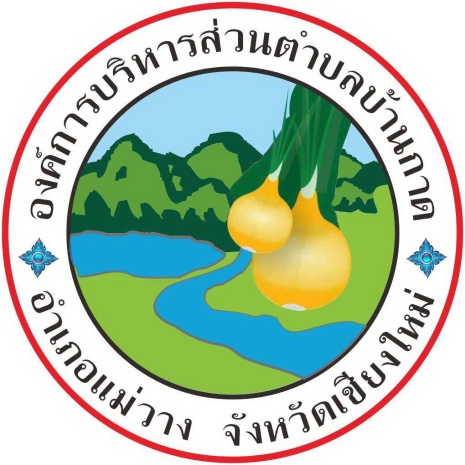 ข้อบัญญัติเรื่องงบประมาณรายจ่าย ประจำปีงบประมาณ พ.ศ. 2564ขององค์การบริหารส่วนตำบลบ้านกาดอำเภอแม่วาง จังหวัดเชียงใหม่สารบัญส่วนที่ 1คำแถลงประกอบงบประมาณรายจ่ายประจำปีงบประมาณ พ.ศ. 2564ขององค์การบริหารส่วนตำบลบ้านกาดอำเภอแม่วาง  จังหวัดเชียงใหม่คำแถลงงบประมาณประกอบงบประมาณรายจ่ายประจำปีงบประมาณ พ.ศ. 2564-----------------ท่านประธานสภาฯ  และสมาชิกสภา  ที่เคารพทุกท่าน 	บัดนี้  ถึงเวลาที่ผู้บริหารขององค์การบริหารส่วนตำบลบ้านกาด จะได้เสนอร่างข้อบัญญัติงบประมาณรายจ่ายประจำปีต่อสภาองค์การบริหารส่วนตำบลบ้านกาดอีกครั้งหนึ่ง  ฉะนั้น ในโอกาสนี้คณะผู้บริหารจึงขอชี้แจงให้ท่านประธานและสมาชิกทุกท่านได้ทราบถึงสถานะการคลัง   ตลอดจนหลักการและแนวนโยบาย    การดำเนินงานในปีงบประมาณ พ.ศ. 2563   ดังต่อไปนี้	1.  สถานะการคลัง	     1.1  งบประมาณรายจ่ายทั่วไป                     	ในปีงบประมาณ พ.ศ. 2563  ณ วันที่  31 กรกฎาคม  พ.ศ. 2563  องค์กรปกครองส่วนท้องถิ่น  มีสถานะการเงิน ดังนี้                         1.1.1  เงินฝากธนาคารทั้งสิ้น                             	                      47,842,923.60 	บาท                         1.1.2  เงินสะสม                                          	21,914,399.58 	บาท	1.1.3  ทุนสำรองเงินสะสม                                   	15,332,243.04  	บาท	1.1.4  รายการกันเงินไว้แบบก่อหนี้ผูกพันและยังไม่ได้เบิกจ่าย	          จำนวน  - โครงการ  รวม                                                                -    	บาท	1.1.5  รายการที่ได้กันเงินไว้โดยยังไม่ได้ก่อหนี้ผูกพัน 	          จำนวน  -  โครงการ  รวม   	            -    	บาท	1.2  เงินกู้คงค้าง  					                                   -    	บาท           2.  การบริหารงบประมาณ ในปีงบประมาณ  2563  ณ วันที่  31 กรกฎาคม  พ.ศ. 2563  	(1)  รายรับจริงทั้งสิ้น  20,278,260.38 บาท ประกอบด้วย                        หมวดภาษีอากร	    213,779.64    	บาท	หมวดค่าธรรมเนียม  ค่าปรับ และใบอนุญาต	     35,233.70    	บาท	หมวดรายได้จากทรัพย์สิน	   366,920.99   	บาท	หมวดรายได้จากสาธารณูปโภคและการพาณิชย์	        -	            บาท	หมวดรายได้เบ็ดเตล็ด	       9,010.00   	บาท	หมวดรายได้จากทุน	               -  	 บาท	หมวดภาษีจัดสรร                                                                          11,513,501.05 	 บาท	หมวดเงินอุดหนุนทั่วไป                                                                     8,129,447.00   	บาท	(2)   เงินอุดหนุนที่รัฐบาลให้โดยระบุวัตถุประสงค์                                                10,368.00   	บาท	(3)  รายจ่ายจริง จำนวน   16,213,019.50 บาท  ประกอบด้วย	งบกลาง                                                                             5,192,127.00 		บาท	งบบุคลากร                                                                         6,942,430.00 		บาท	งบดำเนินงาน                                                                                    1, 870,158.31 		บาท	งบลงทุน                                                                            1,345,611.91 		บาท	งบรายจ่ายอื่น                                                                          20,000.00 		บาท	งบเงินอุดหนุน                                                                        535,673.60 		บาท	(4)  รายจ่ายที่จ่ายจากเงินอุดหนุนที่รัฐบาลให้โดยระบุวัตถุประสงค์                             -                บาท 	(5)  มีการจ่ายเงินสะสมเพื่อดำเนินการตามอำนาจหน้าที่                              638,582.28   	บาท    	(6)  รายจ่ายที่จ่ายจากเงินทุนสำรองเงินสะสม  จำนวน                                           - 	    	บาทคำแถลงงบประมาณประจำปีงบประมาณ พ.ศ. 2564  องค์การบริหารส่วนตำบลบ้านกาด  อำเภอแม่วาง จังหวัดเชียงใหม่2.1  รายรับคำแถลงงบประมาณประกอบงบประมาณรายจ่ายประจำปีงบประมาณ พ.ศ. 2564องค์การบริหารส่วนตำบลบ้านกาดอำเภอแม่วาง  จังหวัดเชียงใหม่2.2  รายจ่ายส่วนที่ 2ข้อบัญญัติเรื่องงบประมาณรายจ่ายประจำปีงบประมาณ พ.ศ. 2564ขององค์การบริหารส่วนตำบลบ้านกาดอำเภอแม่วาง จังหวัดเชียงใหม่บันทึกหลักการและเหตุผลประกอบร่างข้อบัญญัติ งบประมาณรายจ่ายประจำปีงบประมาณ พ.ศ. 2564ขององค์การบริหารส่วนตำบลบ้านกาด  อำเภอแม่วาง จังหวัดเชียงใหม่รายจ่ายตามงานและงบรายจ่ายองค์การบริหารส่วนตำบลบ้านกาดอำเภอแม่วาง  จังหวัดเชียงใหม่แผนงานบริหารงานทั่วไปแผนงานการรักษาความสงบภายในแผนงานการศึกษาแผนงานสาธารณสุขแผนงานเคหะและชุมชนแผนงานสร้างความเข้มแข็งของชุมชนแผนงานการศาสนา วัฒนธรรมและนันทนาการแผนงานการเกษตรแผนงานงบกลางข้อบัญญัติงบประมาณรายจ่ายประจำปีงบประมาณ พ.ศ. 2564องค์การบริหารส่วนตำบลบ้านกาดอำเภอแม่วาง จังหวัดเชียงใหม่ 	โดยที่เป็นการสมควรตั้งงบประมาณรายจ่ายประจำปีงบประมาณ พ.ศ. 2564  อาศัยอำนาจตามความในพระราชบัญญัติสภาตำบลและองค์การบริหารส่วนตำบล พ.ศ. 2537 และที่แก้ไขเพิ่มเติมถึง (ฉบับที่ 7) พ.ศ. 2552 มาตรา 87    จึงตราข้อบัญญัติขึ้นไว้โดยความเห็นชอบของสภาองค์การบริหารส่วนตำบลบ้านกาดและโดยอนุมัติของนายอำเภอแม่วาง ดังต่อไปนี้ 	ข้อ 1.  ข้อบัญญัติ นี้เรียกว่า ข้อบัญญัติ งบประมาณรายจ่ายประจำปีงบประมาณ พ.ศ. 2564 	ข้อ 2.  ข้อบัญญัติ นี้ให้ใช้บังคับตั้งแต่วันที่ 1 ตุลาคม พ.ศ. 2563  เป็นต้นไป 	ข้อ 3.  งบประมาณรายจ่ายประจำปีงบประมาณ พ.ศ. 2564 เป็นจำนวนรวมทั้งสิ้น  24,255,470 บาท  	ข้อ 4.  งบประมาณรายจ่ายทั่วไป จ่ายจากรายได้จัดเก็บเอง  หมวดภาษีจัดสรร และหมวดเงินอุดหนุนทั่วไป  เป็นจำนวนรวมทั้งสิ้น  24,255,470 บาท  โดยแยกรายละเอียดตามแผนงานได้ดังนี้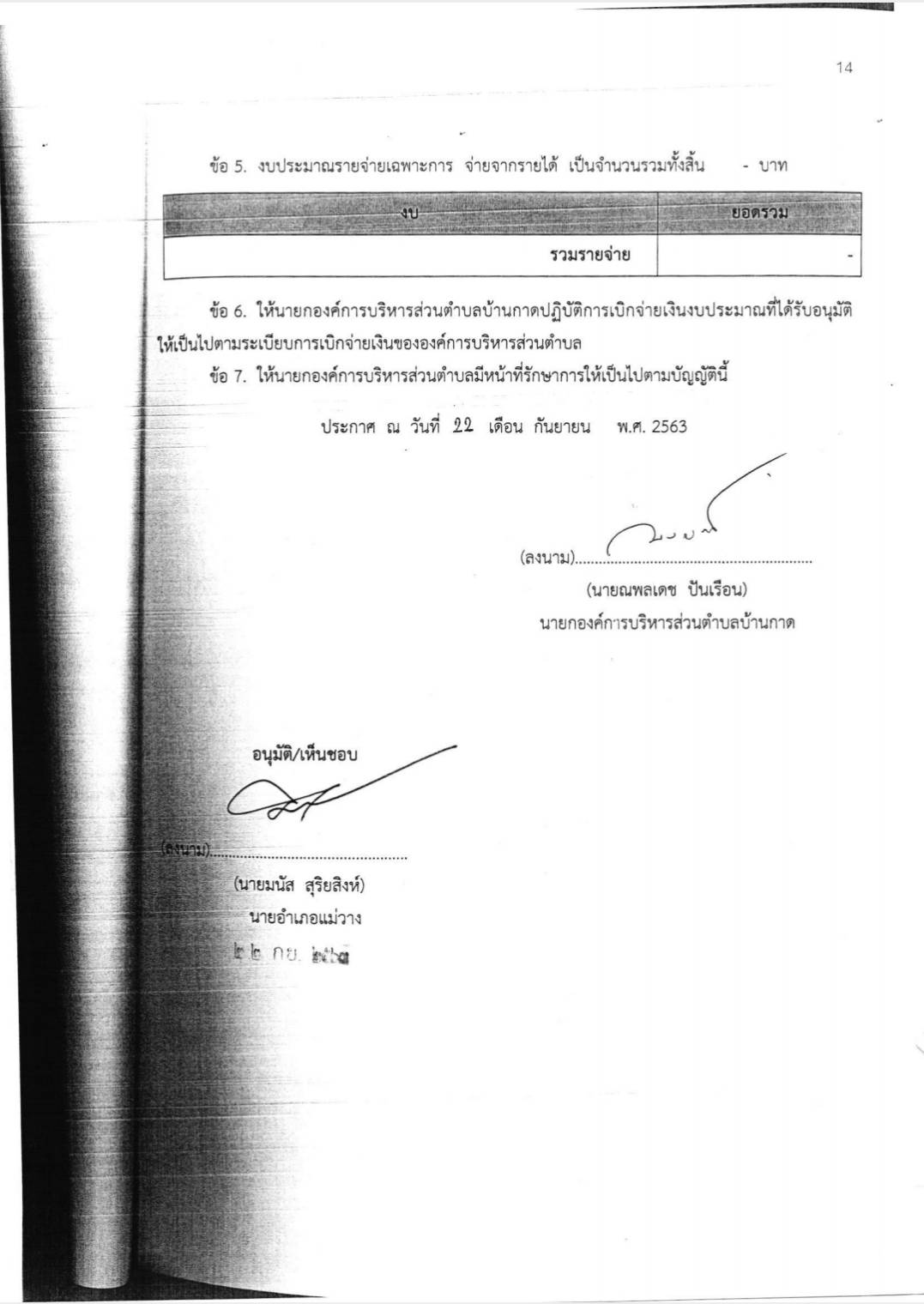 รายงานประมาณการรายรับประจำปีงบประมาณ  พ.ศ. 2564องค์การบริหารส่วนตำบลบ้านกาดอำเภอ แม่วาง  จังหวัดเชียงใหม่รายงานรายละเอียดประมาณการรายรับงบประมาณรายจ่ายทั่วไปประจำปีงบประมาณ พ.ศ. 2564องค์การบริหารส่วนตำบลบ้านกาดอำเภอ แม่วาง  จังหวัดเชียงใหม่ข้อบัญญัติงบประมาณรายจ่ายหน้าส่วนที่  1  คำแถลงประกอบงบประมาณรายจ่าย ประจำปีงบประมาณ พ.ศ. 2564คำแถลงประกอบงบประมาณรายจ่าย ประจำปีงบประมาณ พ.ศ. 2564 คำแถลงงบประมาณประกอบงบประมาณรายจ่าย ประจำปี     งบประมาณ พ.ศ. 2564 คำแถลงงบประมาณประกอบงบประมาณรายจ่าย ประจำปี     งบประมาณ พ.ศ. 25641 คำแถลงงบประมาณประกอบงบประมาณรายรับ คำแถลงงบประมาณประกอบงบประมาณรายรับ3 คำแถลงงบประมาณประกอบงบประมาณรายจ่าย คำแถลงงบประมาณประกอบงบประมาณรายจ่าย4ส่วนที่  2ข้อบัญญัติ เรื่อง งบประมาณรายจ่ายประจำปีงบประมาณ พ.ศ. 2564ข้อบัญญัติ เรื่อง งบประมาณรายจ่ายประจำปีงบประมาณ พ.ศ. 2564 บันทึกหลักการและเหตุผล บันทึกหลักการและเหตุผล5 รายจ่ายตามงานและงบรายจ่าย รายจ่ายตามงานและงบรายจ่าย6 ข้อบัญญัติงบประมาณรายจ่าย ประจำปีงบประมาณ พ.ศ. 2564 ข้อบัญญัติงบประมาณรายจ่าย ประจำปีงบประมาณ พ.ศ. 256413 รายงานประมาณการรายรับ รายงานประมาณการรายรับ15 รายงานรายละเอียดประมาณการรายรับงบประมาณรายจ่ายทั่วไป รายงานรายละเอียดประมาณการรายรับงบประมาณรายจ่ายทั่วไป18 รายงานประมาณการรายจ่าย รายงานประมาณการรายจ่าย       20  แผนงานบริหารงานทั่วไป       60  แผนงานการรักษาความสงบภายใน       99  แผนงานการศึกษา      106  แผนงานสาธารณสุข      120  แผนงานเคหะและชุมชน      126  แผนงานสร้างความเข้มแข็งของชุมชน      140  แผนงานการศาสนาวัฒนธรรมและนันทนาการ      142   แผนงานการเกษตร  แผนงานงบกลาง      150      152ข้อบัญญัติบัญญัติงบประมาณรายจ่ายข้อบัญญัติบัญญัติงบประมาณรายจ่าย      159รายรับรายรับจริง ปี 2562ประมาณการ ปี 2563ประมาณการ ปี 2564รายได้จัดเก็บเองหมวดภาษีอากร656,766.19220,000.00400,000.00หมวดค่าธรรมเนียม ค่าปรับและใบอนุญาต105,520.0032,500.0030,500.00หมวดรายได้จากทรัพย์สิน328,938.16300,000.00300,000.00หมวดรายได้เบ็ดเตล็ด         31,365.005,000.005,000.00  รวมรายได้จัดเก็บเอง1,122,589.35557,500.00735,500.00รายได้ที่รัฐบาลเก็บแล้วจัดสรรให้องค์กรปกครองส่วนท้องถิ่นหมวดภาษีจัดสรร18,061,196.2013,290,000.0013,240,000.00รวมรายได้ที่รัฐบาลเก็บแล้วจัดสรรให้องค์กรปกครองส่วนท้องถิ่น18,061,196.2013,290,000.0013,240,000.00รายได้ที่รัฐบาลอุดหนุนให้องค์กรปกครองส่วนท้องถิ่นหมวดเงินอุดหนุนทั่วไป9,000,431.009,775,786.0010,279,970.00  รวมรายได้ที่รัฐบาลอุดหนุน  ให้องค์กรปกครองส่วนท้องถิ่น9,000,431.009,775,786.0010,279,970.00รวม28,184,216.5523,623,286.0024,255,470.00งบรายจ่ายจริงปี 2562ประมาณการ ปี 2563ประมาณการ ปี 2564จ่ายจากงบประมาณงบกลาง 5,657,565.006,110,107.006,805,750.00งบบุคลากร 8,154,555.009,869,856.0010,204,980.00งบดำเนินงาน 2,835,412.974,379,923.004,314,240.00งบลงทุน 2,346,651.002,387,817.002,463,500.00งบรายจ่ายอื่น     20,000.0030,000.0030,000.00งบเงินอุดหนุน 502,143.33845,583.00437,000.00รวมจ่ายจากงบประมาณ19,516,327.4523,623,286.0024,255,470.00รวม19,516,327.4523,623,286.0024,255,470.00ด้านยอดรวมด้านบริหารทั่วไปแผนงานบริหารงานทั่วไป10,072,860.00แผนงานการรักษาความสงบภายใน390,210.00ด้านบริการชุมชนและสังคมแผนงานการศึกษา2,151,360.00แผนงานสาธารณสุข                    482,800.00แผนงานเคหะและชุมชน3,837,490.00แผนงานสร้างความเข้มแข็งของชุมชน15,000.00แผนงานการศาสนาวัฒนธรรมและนันทนาการ480,000.00ด้านการเศรษฐกิจแผนงานการเกษตร20,000.00ด้านการดำเนินงานอื่นแผนงานงบกลาง6,805,750.00งบประมาณรายจ่ายทั้งสิ้น    24,255,470.00                             งาน       งบงานบริหารทั่วไปงานบริหารงานคลังรวมงบบุคลากร5,911,6201,382,7207,294,340เงินเดือน (ฝ่ายการเมือง)2,398,32002,398,320เงินเดือน (ฝ่ายประจำ)3,513,3001,282,6804,896,020งบดำเนินงาน2,031,500484,8202,516,320ค่าตอบแทน492,900119,820612,720ค่าใช้สอย1,179,000320,0001,499,000ค่าวัสดุ214,60045,000259,600ค่าสาธารณูปโภค145,0000145,000งบลงทุน172,2000172,200ค่าครุภัณฑ์47,800047,800งบรายจ่ายอื่น30,000030,000รายจ่ายอื่น30,000030,000งบเงินอุดหนุน60,000060,000เงินอุดหนุน60,000060,000รวม8,205,3201,867,54010,072,860                            งาน       งบงานบริหารทั่วไปเกี่ยวกับการรักษาความสงบภายในงานป้องกันภัยฝ่ายพลเรือนและระงับอัคคีภัยรวมงบบุคลากร0166,1800159,420   เงินเดือน (ฝ่ายประจำ)0166,1800159,420งบดำเนินงาน5,000219,030168,230   ค่าตอบแทน054,03043,230ค่าใช้สอย5,000160,000120,000ค่าวัสดุ05,0005,000งบลงทุน016,00016,000ค่าครุภัณฑ์05,0005,000รวม5,000385,210390,210                             งาน       งบงานบริหารทั่วไปเกี่ยวกับการศึกษางานระดับก่อนวัยเรียนและประถมศึกษารวมงบบุคลากร843,240529,2601,372,500เงินเดือน (ฝ่ายประจำ)843,240529,2601,372,500งบดำเนินงาน216,340510,520726,860ค่าตอบแทน74,34044,430118,770ค่าใช้สอย75,000365,450440,450ค่าวัสดุ67,00088,640155,640ค่าสาธารณูปโภค012,00012,000งบลงทุน052,00052,000เงินอุดหนุน052,00052,000รวม972,8001,091,7802,151,360                             งาน       งบงานบริหารทั่วไปเกี่ยวกับสาธารณสุขอื่นรวมงบบุคลากร319,200319,200   เงินเดือน (ฝ่ายประจำ)319,200319,200งบดำเนินงาน63,60063,600   ค่าใช้สอย3,0003,000ค่าวัสดุ60,60060,600งบเงินอุดหนุน100,000100,000เงินอุดหนุน100,000100,000รวม482,800482,800                                  งาน       งบงานบริหารทั่วไปเกี่ยวกับเคหะและชุมชนงานไฟฟ้าถนนรวมงบบุคลากร1,052,76001,052,760เงินเดือน (ฝ่ายประจำ)1,052,76001,052,760งบดำเนินงาน408,43085,000493,430ค่าตอบแทน155,4300155,430ค่าใช้สอย208,00060,000268,000ค่าวัสดุ85,00025,000110,000งบลงทุน10,0002,281,3002,291,300    ค่าครุภัณฑ์10,000010,000 ค่าที่ดินและสิ่งก่อสร้าง02,281,3002,281,300รวม1,471,1902,366,3003,837,490                             งาน       งบงานส่งเสริมและสนับสนุนความเข้มแข็งชุมชนรวมงบดำเนินงาน                      15,00015,000ค่าใช้สอย                      15,00015,000รวม                      15,00015,000                             งาน       งบงานกีฬาและนันทนาการงานศาสนาวัฒนธรรมท้องถิ่นงานวิชาการวางแผนและส่งเสริมการท่องเที่ยวรวมงบดำเนินงาน120,000125,00010,000255,000ค่าใช้สอย120,000125,00010,000                   255,000งบเงินอุดหนุน090,000135,000225,000เงินอุดหนุน090,000135,000225,000รวม 120,000215,000145,000480,000                             งาน       งบงานส่งเสริมการเกษตรงานอนุรักษ์แหล่งน้ำและป่าไม้รวมงบดำเนินงาน10,00010,00020,000ค่าใช้สอย10,00010,00020,000รวม10,00010,00020,000                             งาน       งบงบกลางรวมงบกลาง6,805,7506,805,750งบกลาง6,805,7506,805,750รวม6,805,7506,805,750แผนงานยอดรวมด้านบริหารทั่วไปแผนงานบริหารงานทั่วไป10,072,860.00แผนงานการรักษาความสงบภายใน390,210.00ด้านบริการชุมชนและสังคมแผนงานการศึกษา2,151,360.00แผนงานสาธารณสุข                    482,800.00แผนงานเคหะและชุมชน3,837,490.00แผนงานสร้างความเข้มแข็งของชุมชน15,000.00แผนงานการศาสนาวัฒนธรรมและนันทนาการ480,000.00ด้านการเศรษฐกิจแผนงานการเกษตร20,000.00ด้านการดำเนินงานอื่นแผนงานงบกลาง6,805,750.00งบประมาณรายจ่ายทั้งสิ้น    24,255,470.00รายรับจริงรายรับจริงรายรับจริงประมาณการประมาณการประมาณการประมาณการปี 2560ปี 2561ปี 2562ปี 2563ยอดต่าง (%)ยอดต่าง (%)ปี 2564หมวดภาษีอากร     ภาษีที่ดินและสิ่งปลูกสร้าง0.000.000.00100,000.00100.00%200,000.00     ภาษีโรงเรือนและที่ดิน254,963.25397,305.36435,259.130.000.00%0.00     ภาษีบำรุงท้องที่53,270.7464,653.2076,092.060.000.00%0.00     ภาษีป้าย54,249.00118,376.00145,415.00120,000.0066.67%200,000.00รวมหมวดภาษีอากร362,482.99580,334.56656,766.19220,000.00400,000.00หมวดค่าธรรมเนียม ค่าปรับ และใบอนุญาต     ค่าธรรมเนียมเกี่ยวกับใบอนุญาตการขายสุรา989.401,076.701,823.601,000.000.00%1,000.00     ค่าธรรมเนียมเกี่ยวกับการควบคุมอาคาร6,195.002,103.303,506.405,000.00-40.00%3,000.00     ค่าธรรมเนียมปิด โปรย ติดตั้งแผ่นประกาศหรือแผ่นปลิวเพื่อการโฆษณา480.00380.00350.00500.000.00%500.00     ค่าธรรมเนียมเกี่ยวกับทะเบียนพาณิชย์640.001,060.00780.00500.000.00%500.00     ค่าธรรมเนียมอื่น ๆ2,000.00500.001,420.003,000.000.00%3,000.00     ค่าปรับการผิดสัญญา21,838.0034,830.0070,910.000.000.00%0.00     ค่าใบอนุญาตประกอบการค้าสำหรับกิจการที่เป็นอันตรายต่อสุขภาพ16,000.0019,900.0022,660.0020,000.000.00%20,000.00     ค่าใบอนุญาตเกี่ยวกับการควบคุมอาคาร440.00540.00520.00500.000.00%500.00     ค่าใบอนุญาตอื่นๆ4,460.002,150.003,550.002,000.000.00%2,000.00รวมหมวดค่าธรรมเนียม ค่าปรับ และใบอนุญาต53,042.8062,540.00105,520.0032,500.0030,500.00รายรับจริงรายรับจริงรายรับจริงประมาณการประมาณการประมาณการประมาณการประมาณการปี 2560ปี 2561ปี 2562ปี 2563ยอดต่าง (%)ยอดต่าง (%)ปี 2564หมวดรายได้จากทรัพย์สิน     ดอกเบี้ย329,889.31292,058.64328,938.16300,000.000.00%300,000.00รวมหมวดรายได้จากทรัพย์สิน329,889.31292,058.64328,938.16300,000.00300,000.00หมวดรายได้เบ็ดเตล็ด     ค่าขายแบบแปลน16,200.000.000.000.000.00%0.00     รายได้เบ็ดเตล็ดอื่นๆ500.004,000.0031,365.005,000.000.00%5,000.00รวมหมวดรายได้เบ็ดเตล็ด16,700.004,000.1031,365.005,000.005,000.00หมวดภาษีจัดสรร     ภาษีและค่าธรรมเนียมรถยนต์826,352.05693,059.62700,353.50600,000.000.00%600,000.00     ภาษีมูลค่าเพิ่มตาม พ.ร.บ. กำหนดแผนฯ8,794,851.959,009,575.179,155,643.317,500,000.0010.67%8,300,000.00     ภาษีมูลค่าเพิ่มตาม พ.ร.บ.จัดสรรรายได้ฯ1,325,343.421,376,370.671,273,301.861,300,000.000.00%1,300,000.00     ภาษีธุรกิจเฉพาะ177,221.26160,161.22173,988.42150,000.000.00%150,000.00     ภาษีสุรา562,210.080.000.000.000.00%0.00     ภาษีสรรพสามิต1,354,860.122,068,950.442,230,926.271,700,000.008.82%1,850,000.00     ค่าภาคหลวงแร่22,889.8719,430.5920,445.4920,000.000.00%20,000.00     ค่าภาคหลวงปิโตรเลียม17,501.9316,306.8619,694.3520,000.000.00%20,000.00     ค่าธรรมเนียมจดทะเบียนสิทธิและนิติกรรมตามประมวลกฎหมายที่ดิน1,088,931.001,608,979.004,486,843.002,000,000.00-50.00%1,000,000.00     ค่าธรรมเนียมและค่าใช้น้ำบาดาล510.000.000.000.000.00%0.00รวมหมวดภาษีจัดสรร13,148,006.8214,952,833.5718,061,196.2013,290,000.0013,240,000.00รายรับจริงรายรับจริงรายรับจริงประมาณการประมาณการประมาณการประมาณการปี 2560ปี 2561ปี 2562ปี 2563ยอดต่าง (%)ยอดต่าง (%)ปี 2564หมวดเงินอุดหนุนทั่วไป     เงินอุดหนุนทั่วไป สำหรับดำเนินการตามอำนาจหน้าที่และภารกิจถ่ายโอนเลือกทำ8,133,389.008,365,159.009,000,431.009,775,786.005.16%10,279,970.00รวมหมวดเงินอุดหนุนทั่วไป8,133,389.008,365,159.009,000,431.009,775,786.0010,279,970.00รวมทุกหมวด23,066,175.7824,256,925.8728,184,216.5523,623,286.0024,255,470.00ประมาณการรายรับรวมทั้งสิ้น ประมาณการรายรับรวมทั้งสิ้น ประมาณการรายรับรวมทั้งสิ้น 24,255,470บาท  แยกเป็นบาท  แยกเป็นบาท  แยกเป็นบาท  แยกเป็นบาท  แยกเป็นรายได้จัดเก็บรายได้จัดเก็บรายได้จัดเก็บรายได้จัดเก็บรายได้จัดเก็บรายได้จัดเก็บรายได้จัดเก็บรายได้จัดเก็บรายได้จัดเก็บหมวดภาษีอากรหมวดภาษีอากรหมวดภาษีอากรหมวดภาษีอากรรวม400,000บาทบาทภาษีที่ดินและสิ่งปลูกสร้างภาษีที่ดินและสิ่งปลูกสร้างภาษีที่ดินและสิ่งปลูกสร้างจำนวน200,000บาทบาท      ประมาณการตามที่กฎหมายว่าด้วยภาษีที่ดินและสิ่งปลูกสร้างกำหนด      ประมาณการตามที่กฎหมายว่าด้วยภาษีที่ดินและสิ่งปลูกสร้างกำหนด      ประมาณการตามที่กฎหมายว่าด้วยภาษีที่ดินและสิ่งปลูกสร้างกำหนดภาษีป้ายภาษีป้ายภาษีป้ายจำนวน200,000บาทบาท      ประมาณการตั้งรับไว้ตามจำนวนผู้อยู่ในข่ายต้องชำระภาษี      ประมาณการตั้งรับไว้ตามจำนวนผู้อยู่ในข่ายต้องชำระภาษี      ประมาณการตั้งรับไว้ตามจำนวนผู้อยู่ในข่ายต้องชำระภาษีหมวดค่าธรรมเนียม ค่าปรับ และใบอนุญาตหมวดค่าธรรมเนียม ค่าปรับ และใบอนุญาตหมวดค่าธรรมเนียม ค่าปรับ และใบอนุญาตหมวดค่าธรรมเนียม ค่าปรับ และใบอนุญาตรวม32,500บาทบาทค่าธรรมเนียมเกี่ยวกับใบอนุญาตการขายสุราค่าธรรมเนียมเกี่ยวกับใบอนุญาตการขายสุราค่าธรรมเนียมเกี่ยวกับใบอนุญาตการขายสุราจำนวน1,000บาทบาท      ประมาณการต่ำกว่างบประมาณ  ปี 2562 เนื่องจากคาดว่าจะเก็บค่าธรรมเนียมๆได้ลดลง      ประมาณการต่ำกว่างบประมาณ  ปี 2562 เนื่องจากคาดว่าจะเก็บค่าธรรมเนียมๆได้ลดลง      ประมาณการต่ำกว่างบประมาณ  ปี 2562 เนื่องจากคาดว่าจะเก็บค่าธรรมเนียมๆได้ลดลงค่าธรรมเนียมเกี่ยวกับการควบคุมอาคารค่าธรรมเนียมเกี่ยวกับการควบคุมอาคารค่าธรรมเนียมเกี่ยวกับการควบคุมอาคารจำนวน3,000บาทบาท      ประมาณการต่ำกว่างบประมาณ  ปี 2562 เนื่องจากคาดว่าจะเก็บค่าธรรมเนียมๆได้ลดลง      ประมาณการต่ำกว่างบประมาณ  ปี 2562 เนื่องจากคาดว่าจะเก็บค่าธรรมเนียมๆได้ลดลง      ประมาณการต่ำกว่างบประมาณ  ปี 2562 เนื่องจากคาดว่าจะเก็บค่าธรรมเนียมๆได้ลดลงค่าธรรมเนียมปิด โปรย ติดตั้งแผ่นประกาศหรือแผ่นปลิวเพื่อการโฆษณาค่าธรรมเนียมปิด โปรย ติดตั้งแผ่นประกาศหรือแผ่นปลิวเพื่อการโฆษณาค่าธรรมเนียมปิด โปรย ติดตั้งแผ่นประกาศหรือแผ่นปลิวเพื่อการโฆษณาจำนวน500บาทบาท      ประมาณการเท่ากับปีงบประมาณ 2562      ประมาณการเท่ากับปีงบประมาณ 2562      ประมาณการเท่ากับปีงบประมาณ 2562ค่าธรรมเนียมจดทะเบียนพาณิชย์ค่าธรรมเนียมจดทะเบียนพาณิชย์ค่าธรรมเนียมจดทะเบียนพาณิชย์จำนวน500บาทบาท      ประมาณการเท่ากับปีงบประมาณ 2562ค่าธรรมเนียมอื่นๆ      ประมาณการสูงกว่างบประมาณ  ปี 2562 เนื่องจากคาดว่าจะเก็บค่าธรรมเนียมๆได้เพิ่มขึ้น      ประมาณการเท่ากับปีงบประมาณ 2562ค่าธรรมเนียมอื่นๆ      ประมาณการสูงกว่างบประมาณ  ปี 2562 เนื่องจากคาดว่าจะเก็บค่าธรรมเนียมๆได้เพิ่มขึ้น      ประมาณการเท่ากับปีงบประมาณ 2562ค่าธรรมเนียมอื่นๆ      ประมาณการสูงกว่างบประมาณ  ปี 2562 เนื่องจากคาดว่าจะเก็บค่าธรรมเนียมๆได้เพิ่มขึ้น   จำนวน	            3,000	บาท    จำนวน	            3,000	บาท    จำนวน	            3,000	บาท    จำนวน	            3,000	บาท ค่าใบอนุญาตประกอบการค้าสำหรับกิจการที่เป็นอันตรายต่อสุขภาพค่าใบอนุญาตประกอบการค้าสำหรับกิจการที่เป็นอันตรายต่อสุขภาพค่าใบอนุญาตประกอบการค้าสำหรับกิจการที่เป็นอันตรายต่อสุขภาพจำนวน20,000บาทบาท      ประมาณการเท่ากับปีงบประมาณ 2562      ประมาณการเท่ากับปีงบประมาณ 2562      ประมาณการเท่ากับปีงบประมาณ 2562ค่าใบอนุญาตเกี่ยวกับการควบคุมอาคารค่าใบอนุญาตเกี่ยวกับการควบคุมอาคารค่าใบอนุญาตเกี่ยวกับการควบคุมอาคารจำนวน500บาทบาท      ประมาณการต่ำกว่างบประมาณ  ปี 2562 เนื่องจากคาดว่าจะเก็บค่าธรรมเนียมๆได้ลดลง      ประมาณการต่ำกว่างบประมาณ  ปี 2562 เนื่องจากคาดว่าจะเก็บค่าธรรมเนียมๆได้ลดลง      ประมาณการต่ำกว่างบประมาณ  ปี 2562 เนื่องจากคาดว่าจะเก็บค่าธรรมเนียมๆได้ลดลง     ค่าใบอนุญาตอื่นๆ                                                                                                    ประมาณการเท่ากับปีงบประมาณ 2562หมวดรายได้จากทรัพย์สิน     ค่าใบอนุญาตอื่นๆ                                                                                                    ประมาณการเท่ากับปีงบประมาณ 2562หมวดรายได้จากทรัพย์สิน     ค่าใบอนุญาตอื่นๆ                                                                                                    ประมาณการเท่ากับปีงบประมาณ 2562หมวดรายได้จากทรัพย์สิน     ค่าใบอนุญาตอื่นๆ                                                                                                    ประมาณการเท่ากับปีงบประมาณ 2562หมวดรายได้จากทรัพย์สิน  จำนวน    รวม        2,000300,000บาทบาทบาทบาทดอกเบี้ยดอกเบี้ยดอกเบี้ยจำนวน300,000บาทบาท      ประมาณการเท่ากับปีงบประมาณ 2562      ประมาณการเท่ากับปีงบประมาณ 2562      ประมาณการเท่ากับปีงบประมาณ 2562หมวดรายได้เบ็ดเตล็ดหมวดรายได้เบ็ดเตล็ดหมวดรายได้เบ็ดเตล็ดหมวดรายได้เบ็ดเตล็ดรวม5,000บาทบาทรายได้เบ็ดเตล็ดอื่นๆรายได้เบ็ดเตล็ดอื่นๆรายได้เบ็ดเตล็ดอื่นๆจำนวน5,000บาทบาท      ประมาณการเท่ากับปีงบประมาณ 2562       ประมาณการเท่ากับปีงบประมาณ 2562       ประมาณการเท่ากับปีงบประมาณ 2562 รายได้ที่รัฐบาลเก็บแล้วจัดสรรให้องค์กรปกครองส่วนท้องถิ่นรายได้ที่รัฐบาลเก็บแล้วจัดสรรให้องค์กรปกครองส่วนท้องถิ่นรายได้ที่รัฐบาลเก็บแล้วจัดสรรให้องค์กรปกครองส่วนท้องถิ่นรายได้ที่รัฐบาลเก็บแล้วจัดสรรให้องค์กรปกครองส่วนท้องถิ่นรายได้ที่รัฐบาลเก็บแล้วจัดสรรให้องค์กรปกครองส่วนท้องถิ่นรายได้ที่รัฐบาลเก็บแล้วจัดสรรให้องค์กรปกครองส่วนท้องถิ่นรายได้ที่รัฐบาลเก็บแล้วจัดสรรให้องค์กรปกครองส่วนท้องถิ่นรายได้ที่รัฐบาลเก็บแล้วจัดสรรให้องค์กรปกครองส่วนท้องถิ่นรายได้ที่รัฐบาลเก็บแล้วจัดสรรให้องค์กรปกครองส่วนท้องถิ่นหมวดภาษีจัดสรรหมวดภาษีจัดสรรหมวดภาษีจัดสรรหมวดภาษีจัดสรรรวม13,240,00013,240,000บาทภาษีและค่าธรรมเนียมรถยนต์ภาษีและค่าธรรมเนียมรถยนต์ภาษีและค่าธรรมเนียมรถยนต์จำนวน600,000600,000บาท      ประมาณการเท่ากับปีงบประมาณ 2562      ประมาณการเท่ากับปีงบประมาณ 2562      ประมาณการเท่ากับปีงบประมาณ 2562ภาษีมูลค่าเพิ่มตาม พ.ร.บ. กำหนดแผนฯภาษีมูลค่าเพิ่มตาม พ.ร.บ. กำหนดแผนฯภาษีมูลค่าเพิ่มตาม พ.ร.บ. กำหนดแผนฯจำนวน8,300,0008,300,000บาท      ประมาณการสูงกว่างบประมาณ  ปี 2562 เนื่องจากคาดว่าจะเก็บค่าธรรมเนียมๆได้เพิ่มขึ้น      ประมาณการสูงกว่างบประมาณ  ปี 2562 เนื่องจากคาดว่าจะเก็บค่าธรรมเนียมๆได้เพิ่มขึ้น      ประมาณการสูงกว่างบประมาณ  ปี 2562 เนื่องจากคาดว่าจะเก็บค่าธรรมเนียมๆได้เพิ่มขึ้นภาษีมูลค่าเพิ่มตาม พ.ร.บ.จัดสรรรายได้ฯภาษีมูลค่าเพิ่มตาม พ.ร.บ.จัดสรรรายได้ฯภาษีมูลค่าเพิ่มตาม พ.ร.บ.จัดสรรรายได้ฯจำนวน1,300,0001,300,000บาท      ประมาณการเท่ากับปีงบประมาณ 2562      ประมาณการเท่ากับปีงบประมาณ 2562      ประมาณการเท่ากับปีงบประมาณ 2562ภาษีธุรกิจเฉพาะภาษีธุรกิจเฉพาะภาษีธุรกิจเฉพาะจำนวน150,000150,000บาท      ประมาณการเท่ากับปีงบประมาณ 2562      ประมาณการเท่ากับปีงบประมาณ 2562      ประมาณการเท่ากับปีงบประมาณ 2562ภาษีสรรพสามิตภาษีสรรพสามิตภาษีสรรพสามิตจำนวน        1,850,000        1,850,000บาท      ประมาณการสูงกว่างบประมาณ  ปี 2562 เนื่องจากคาดว่าจะเก็บค่าธรรมเนียมๆได้เพิ่มขึ้น      ประมาณการสูงกว่างบประมาณ  ปี 2562 เนื่องจากคาดว่าจะเก็บค่าธรรมเนียมๆได้เพิ่มขึ้น      ประมาณการสูงกว่างบประมาณ  ปี 2562 เนื่องจากคาดว่าจะเก็บค่าธรรมเนียมๆได้เพิ่มขึ้นค่าภาคหลวงแร่ค่าภาคหลวงแร่ค่าภาคหลวงแร่จำนวน20,00020,000บาท      ประมาณการเท่ากับปีงบประมาณ 2562      ประมาณการเท่ากับปีงบประมาณ 2562      ประมาณการเท่ากับปีงบประมาณ 2562ค่าภาคหลวงปิโตรเลียมค่าภาคหลวงปิโตรเลียมค่าภาคหลวงปิโตรเลียมจำนวน20,00020,000บาท      ประมาณการเท่ากับปีงบประมาณ 2562      ประมาณการเท่ากับปีงบประมาณ 2562      ประมาณการเท่ากับปีงบประมาณ 2562ค่าธรรมเนียมจดทะเบียนสิทธิและนิติกรรมตามประมวลกฎหมายที่ดินค่าธรรมเนียมจดทะเบียนสิทธิและนิติกรรมตามประมวลกฎหมายที่ดินค่าธรรมเนียมจดทะเบียนสิทธิและนิติกรรมตามประมวลกฎหมายที่ดินจำนวน1,000,0001,000,000บาท      ประมาณการต่ำกว่างบประมาณ  ปี 2562 เนื่องจากคาดว่าจะเก็บค่าธรรมเนียมๆได้ลดลง      ประมาณการต่ำกว่างบประมาณ  ปี 2562 เนื่องจากคาดว่าจะเก็บค่าธรรมเนียมๆได้ลดลง      ประมาณการต่ำกว่างบประมาณ  ปี 2562 เนื่องจากคาดว่าจะเก็บค่าธรรมเนียมๆได้ลดลงรายได้ที่รัฐบาลอุดหนุนให้องค์กรปกครองส่วนท้องถิ่นรายได้ที่รัฐบาลอุดหนุนให้องค์กรปกครองส่วนท้องถิ่นรายได้ที่รัฐบาลอุดหนุนให้องค์กรปกครองส่วนท้องถิ่นรายได้ที่รัฐบาลอุดหนุนให้องค์กรปกครองส่วนท้องถิ่นรายได้ที่รัฐบาลอุดหนุนให้องค์กรปกครองส่วนท้องถิ่นรายได้ที่รัฐบาลอุดหนุนให้องค์กรปกครองส่วนท้องถิ่นรายได้ที่รัฐบาลอุดหนุนให้องค์กรปกครองส่วนท้องถิ่นรายได้ที่รัฐบาลอุดหนุนให้องค์กรปกครองส่วนท้องถิ่นรายได้ที่รัฐบาลอุดหนุนให้องค์กรปกครองส่วนท้องถิ่นหมวดเงินอุดหนุนทั่วไปหมวดเงินอุดหนุนทั่วไปหมวดเงินอุดหนุนทั่วไปหมวดเงินอุดหนุนทั่วไปรวม10,279,97010,279,970บาทเงินอุดหนุนทั่วไป สำหรับดำเนินการตามอำนาจหน้าที่และภารกิจถ่ายโอนเลือกทำเงินอุดหนุนทั่วไป สำหรับดำเนินการตามอำนาจหน้าที่และภารกิจถ่ายโอนเลือกทำเงินอุดหนุนทั่วไป สำหรับดำเนินการตามอำนาจหน้าที่และภารกิจถ่ายโอนเลือกทำจำนวน10,279,97010,279,970บาท      ประมาณการสูงกว่างบประมาณ  ปี 2562 เนื่องจากคาดว่าจะได้รับการอุดหนุนเพิ่มขึ้น       ประมาณการสูงกว่างบประมาณ  ปี 2562 เนื่องจากคาดว่าจะได้รับการอุดหนุนเพิ่มขึ้น       ประมาณการสูงกว่างบประมาณ  ปี 2562 เนื่องจากคาดว่าจะได้รับการอุดหนุนเพิ่มขึ้น รายงานประมาณการรายจ่ายรายงานประมาณการรายจ่ายรายงานประมาณการรายจ่ายรายงานประมาณการรายจ่ายรายงานประมาณการรายจ่ายรายงานประมาณการรายจ่ายรายงานประมาณการรายจ่ายรายงานประมาณการรายจ่ายรายงานประมาณการรายจ่ายรายงานประมาณการรายจ่ายรายงานประมาณการรายจ่ายรายงานประมาณการรายจ่ายรายงานประมาณการรายจ่ายรายงานประมาณการรายจ่ายรายงานประมาณการรายจ่ายประจำปีงบประมาณ พ.ศ. 2563ประจำปีงบประมาณ พ.ศ. 2563ประจำปีงบประมาณ พ.ศ. 2563ประจำปีงบประมาณ พ.ศ. 2563ประจำปีงบประมาณ พ.ศ. 2563ประจำปีงบประมาณ พ.ศ. 2563ประจำปีงบประมาณ พ.ศ. 2563ประจำปีงบประมาณ พ.ศ. 2563ประจำปีงบประมาณ พ.ศ. 2563ประจำปีงบประมาณ พ.ศ. 2563ประจำปีงบประมาณ พ.ศ. 2563ประจำปีงบประมาณ พ.ศ. 2563ประจำปีงบประมาณ พ.ศ. 2563ประจำปีงบประมาณ พ.ศ. 2563ประจำปีงบประมาณ พ.ศ. 2563องค์การบริหารส่วนตำบลบ้านกาดองค์การบริหารส่วนตำบลบ้านกาดองค์การบริหารส่วนตำบลบ้านกาดองค์การบริหารส่วนตำบลบ้านกาดองค์การบริหารส่วนตำบลบ้านกาดองค์การบริหารส่วนตำบลบ้านกาดองค์การบริหารส่วนตำบลบ้านกาดองค์การบริหารส่วนตำบลบ้านกาดองค์การบริหารส่วนตำบลบ้านกาดองค์การบริหารส่วนตำบลบ้านกาดองค์การบริหารส่วนตำบลบ้านกาดองค์การบริหารส่วนตำบลบ้านกาดองค์การบริหารส่วนตำบลบ้านกาดองค์การบริหารส่วนตำบลบ้านกาดองค์การบริหารส่วนตำบลบ้านกาดอำเภอแม่วาง    จังหวัดเชียงใหม่อำเภอแม่วาง    จังหวัดเชียงใหม่อำเภอแม่วาง    จังหวัดเชียงใหม่อำเภอแม่วาง    จังหวัดเชียงใหม่อำเภอแม่วาง    จังหวัดเชียงใหม่อำเภอแม่วาง    จังหวัดเชียงใหม่อำเภอแม่วาง    จังหวัดเชียงใหม่อำเภอแม่วาง    จังหวัดเชียงใหม่อำเภอแม่วาง    จังหวัดเชียงใหม่อำเภอแม่วาง    จังหวัดเชียงใหม่อำเภอแม่วาง    จังหวัดเชียงใหม่อำเภอแม่วาง    จังหวัดเชียงใหม่อำเภอแม่วาง    จังหวัดเชียงใหม่อำเภอแม่วาง    จังหวัดเชียงใหม่อำเภอแม่วาง    จังหวัดเชียงใหม่รายจ่ายจริงรายจ่ายจริงรายจ่ายจริงประมาณการประมาณการประมาณการประมาณการปี 2559ปี 2560ปี 2561ปี 2562ยอดต่าง (%)ยอดต่าง (%)ปี 2563แผนงานบริหารงานทั่วไปแผนงานบริหารงานทั่วไปแผนงานบริหารงานทั่วไปแผนงานบริหารงานทั่วไปงานบริหารทั่วไปงานบริหารทั่วไปงานบริหารทั่วไปงานบริหารทั่วไปงบบุคลากรงบบุคลากรงบบุคลากรเงินเดือน (ฝ่ายการเมือง)เงินเดือน (ฝ่ายการเมือง)เงินเดือน (ฝ่ายการเมือง)เงินเดือนนายก/รองนายกเงินเดือนนายก/รองนายก514,080.00514,080.00514,080.00514,080.000%514,080เงินค่าตอบแทนประจำตำแหน่งนายก/รองนายกเงินค่าตอบแทนประจำตำแหน่งนายก/รองนายก42,120.0042,120.0042,120.0042,120.000%42,120เงินค่าตอบแทนพิเศษนายก/รองนายกเงินค่าตอบแทนพิเศษนายก/รองนายก42,120.0042,120.0042,120.0042,120.000%42,120เงินค่าตอบแทนเลขานุการ/ที่ปรึกษานายกเทศมนตรี นายกองค์การบริหารส่วนตำบลเงินค่าตอบแทนเลขานุการ/ที่ปรึกษานายกเทศมนตรี นายกองค์การบริหารส่วนตำบล86,400.0086,400.0086,400.0086,400.000%86,400เงินค่าตอบแทนสมาชิกสภาองค์กรปกครองส่วนท้องถิ่นเงินค่าตอบแทนสมาชิกสภาองค์กรปกครองส่วนท้องถิ่น1,627,200.001,552,320.001,495,742.001,598,600.007.19%1,713,600รวมเงินเดือน (ฝ่ายการเมือง)รวมเงินเดือน (ฝ่ายการเมือง)รวมเงินเดือน (ฝ่ายการเมือง)รวมเงินเดือน (ฝ่ายการเมือง)2,311,920.002,237,040.002,180,462.002,283,320.002,398,320เงินเดือน (ฝ่ายประจำ)เงินเดือน (ฝ่ายประจำ)เงินเดือน (ฝ่ายประจำ)เงินเดือนพนักงานเงินเดือนพนักงาน1,356,239.001,568,002.001,650,850.002,528,520.001.22%2,559,420เงินเพิ่มต่าง ๆ ของพนักงานเงินเพิ่มต่าง ๆ ของพนักงาน8,780.008,579.003,740.000.000%0เงินประจำตำแหน่งเงินประจำตำแหน่ง88,500.00110,767.0097,000.00132,000.000%132,000ค่าตอบแทนพนักงานจ้างค่าตอบแทนพนักงานจ้าง451,770.00458,790.00540,910.00653,100.00-2.54%636,480เงินเพิ่มต่าง ๆของพนักงานจ้างเงินเพิ่มต่าง ๆของพนักงานจ้าง40,930.0033,630.0039,890.0040,140.00-10.76%35,820รวมเงินเดือน (ฝ่ายประจำ)รวมเงินเดือน (ฝ่ายประจำ)รวมเงินเดือน (ฝ่ายประจำ)รวมเงินเดือน (ฝ่ายประจำ)1,946,219.002,179,768.002,332,390.003,353,760.003,363,720รายจ่ายจริงรายจ่ายจริงรายจ่ายจริงประมาณการประมาณการประมาณการประมาณการปี 2559ปี 2560ปี 2561ปี 2562ยอดต่าง (%)ยอดต่าง (%)ปี 2563      งบดำเนินงาน      งบดำเนินงาน      งบดำเนินงาน      งบดำเนินงาน      ค่าตอบแทน      ค่าตอบแทน      ค่าตอบแทน      ค่าตอบแทนค่าตอบแทนผู้ปฏิบัติราชการอันเป็นประโยชน์แก่องค์กรปกครองส่วนท้องถิ่นค่าตอบแทนผู้ปฏิบัติราชการอันเป็นประโยชน์แก่องค์กรปกครองส่วนท้องถิ่น11,300.000.008,400.00266,860.008.73%290,170ค่าตอบแทนการปฏิบัติงานนอกเวลาราชการค่าตอบแทนการปฏิบัติงานนอกเวลาราชการ0.003,360.000.005,000.000%5,000ค่าเช่าบ้านค่าเช่าบ้าน45,000.0042,000.0042,000.0053,690.0020.69%64,800เงินช่วยเหลือการศึกษาบุตรเงินช่วยเหลือการศึกษาบุตร30,415.0070,000.0062,500.0050,000.00-20%40,000รวมค่าตอบแทนรวมค่าตอบแทนรวมค่าตอบแทนรวมค่าตอบแทน86,715.00115,360.00112,900.00375,550.00399,970ค่าใช้สอยค่าใช้สอยค่าใช้สอยรายจ่ายเพื่อให้ได้มาซึ่งบริการรายจ่ายเพื่อให้ได้มาซึ่งบริการ531,709.20496,885.55638,896.550.000%0รายจ่ายเพื่อให้ได้มาซึ่งบริการ0.000.000.00810,000.00-12.96%705,000รายจ่ายเกี่ยวกับการรับรองและพิธีการรายจ่ายเกี่ยวกับการรับรองและพิธีการ47,115.0022,950.0025,750.0060,000.00-25%45,000รายจ่ายเกี่ยวเนื่องกับการปฏิบัติราชการที่ไม่เข้าลักษณะรายจ่ายหมวดอื่นๆรายจ่ายเกี่ยวเนื่องกับการปฏิบัติราชการที่ไม่เข้าลักษณะรายจ่ายหมวดอื่นๆค่าเช่าพื้นที่รับฝากเว็บไซต์ และโดเมนเนมของ อบต.บ้านกาด5,000.005,000.000.000.000%0ค่าใช้จ่ายในการเดินทางไปราชการ หรือไปอบรมสัมมนา190,348.00147,676.00131,120.00110,000.00-18.18%90,000ค่าบริการโดเมนเนม โฮสติ้ง ลงข้อมูลและดูแลเว็ปไซต์รายปี0.000.000.000.00100%10,000ค่าออกแบบเว็บไซต์และค่าเช่าพื้นที่รับฝากเว็บไซต์และโดเมนเนมขององค์การบริหารส่วนตำบลบ้านกาด0.000.000.0020,000.00-100%0โครงการ Bic Cleaning Day ของ อบต.บ้านกาด0.000.000.005,000.000%5,000โครงการ อบต.เคลื่อนที่ ประจำปี0.000.000.0010,000.00-50%5,000รายจ่ายจริงรายจ่ายจริงรายจ่ายจริงประมาณการประมาณการประมาณการประมาณการปี 2559ปี 2560ปี 2561ปี 2562ยอดต่าง (%)ยอดต่าง (%)ปี 2563                         โครงการ อบต.เคลื่อนที่                           ประจำปี 2559                         โครงการ อบต.เคลื่อนที่                           ประจำปี 2559                         โครงการ อบต.เคลื่อนที่                           ประจำปี 2559                         โครงการ อบต.เคลื่อนที่                           ประจำปี 255910,300.000.000.000.00              0   %              0   %                0โครงการการจัดงานไม้ดอกไม้ประดับประจำปี พ.ศ.25600.0030,000.000.000.000%0โครงการคัดแยกขยะ15,877.0094,012.000.000.000%0โครงการจัดการเลือกตั้งผู้บริหารและสมาชิกสภาองค์การบริหารส่วนตำบลบ้านกาด0.000.000.00500,000.00-30%350,000โครงการจัดเก็บข้อมูลพื้นฐานของ อบต.เพื่อพัฒนาการจัดทำแผน0.000.000.005,000.000%5,000โครงการจัดงานวันท้องถิ่นไทย ประจำปี 25600.009,920.000.000.000%0โครงการจัดทำแผนพัฒนาท้องถิ่นและการติดตามประเมินผลแผนพัฒนาท้องถิ่น4,050.003,300.005,300.0010,000.00-50%5,000โครงการปกป้องสถาบันสำคัญของชาติ0.000.000.0010,000.000%10,000โครงการปรับปรุงภูมิทัศน์สภาพแวดล้อมสำนักงานอบต.บ้านกาด0.000.000.0065,000.00-100%0โครงการรณรงค์คัดแยกขยะในชุมชน0.000.0015,400.0010,000.000%10,000โครงการศิลปะประดิษฐ์0.0016,351.000.000.000%0โครงการส่งเสริม สนับสนุนการจัดทำแผนชุมชนของหมู่บ้านในเขตรับผิดชอบตำบลบ้านกาด0.000.000.005,000.000%5,000โครงการอบรมจริยธรรม คุณธรรมของพนักงานส่วนตำบลและพนักงานจ้าง ของ อบต.บ้านกาด1,200.000.003,800.005,000.000%5,000รายจ่ายจริงรายจ่ายจริงรายจ่ายจริงประมาณการประมาณการประมาณการประมาณการปี 2559ปี 2560ปี 2561ปี 2562ยอดต่าง (%)ยอดต่าง (%)ปี 2563                       โครงการอบรมสัมมนา/ศึกษา                        ดูงานนอกสถานที่ เพื่อพัฒนา                       ศักยภาพบุคลากร ผู้บริหาร                       และสมาชิกสภา อบต.บ้านกาด                       โครงการอบรมสัมมนา/ศึกษา                        ดูงานนอกสถานที่ เพื่อพัฒนา                       ศักยภาพบุคลากร ผู้บริหาร                       และสมาชิกสภา อบต.บ้านกาด                       โครงการอบรมสัมมนา/ศึกษา                        ดูงานนอกสถานที่ เพื่อพัฒนา                       ศักยภาพบุคลากร ผู้บริหาร                       และสมาชิกสภา อบต.บ้านกาด                       โครงการอบรมสัมมนา/ศึกษา                        ดูงานนอกสถานที่ เพื่อพัฒนา                       ศักยภาพบุคลากร ผู้บริหาร                       และสมาชิกสภา อบต.บ้านกาด201,929.000.000.000.00            0     %            0     %               0                ค่าบำรุงรักษาและซ่อมแซม                ค่าบำรุงรักษาและซ่อมแซม                ค่าบำรุงรักษาและซ่อมแซม                ค่าบำรุงรักษาและซ่อมแซม59,976.2331,987.6249,979.0040,000.00           -25   %           -25   %30,000                                            รวมค่าใช้สอย                                            รวมค่าใช้สอย                                            รวมค่าใช้สอย                                            รวมค่าใช้สอย1,067,504.43858,082.17870,245.551,665,000.001,280,000ค่าวัสดุค่าวัสดุค่าวัสดุวัสดุสำนักงานวัสดุสำนักงาน49,201.0061,550.0048,837.0090,000.00-66.67%30,000วัสดุไฟฟ้าและวิทยุวัสดุไฟฟ้าและวิทยุ3,573.0613,637.004,329.0010,000.00-50%5,000วัสดุงานบ้านงานครัววัสดุงานบ้านงานครัว12,657.0018,113.0025,082.0025,000.00-20%20,000วัสดุก่อสร้างวัสดุก่อสร้าง0.000.000.0020,000.00-25%15,000วัสดุยานพาหนะและขนส่งวัสดุยานพาหนะและขนส่ง13,841.002,700.000.0045,000.00-77.78%10,000วัสดุเชื้อเพลิงและหล่อลื่นวัสดุเชื้อเพลิงและหล่อลื่น60,047.5083,116.1094,490.10100,000.00-20%80,000วัสดุวิทยาศาสตร์หรือการแพทย์วัสดุวิทยาศาสตร์หรือการแพทย์0.000.003,929.1010,000.000%10,000วัสดุโฆษณาและเผยแพร่วัสดุโฆษณาและเผยแพร่0.000.00200.0010,000.00-50%5,000วัสดุคอมพิวเตอร์วัสดุคอมพิวเตอร์19,500.008,180.0026,770.0040,000.00-25%30,000วัสดุอื่นวัสดุอื่น0.0015,563.001,816.0020,000.00-25%15,000รวมค่าวัสดุรวมค่าวัสดุรวมค่าวัสดุรวมค่าวัสดุ158,819.56202,859.10205,453.20370,000.00220,000ค่าสาธารณูปโภคค่าสาธารณูปโภคค่าสาธารณูปโภคค่าไฟฟ้าค่าไฟฟ้า131,649.03104,640.97113,102.99200,000.00-40%120,000ค่าน้ำประปา ค่าน้ำบาดาลค่าน้ำประปา ค่าน้ำบาดาล360.0085.0095.008,000.000%8,000ค่าบริการโทรศัพท์ค่าบริการโทรศัพท์20,075.4516,644.7016,436.3025,000.00-20%20,000ค่าบริการไปรษณีย์ค่าบริการไปรษณีย์7,770.006,511.009,061.0015,000.000%15,000ค่าบริการสื่อสารและโทรคมนาคมค่าบริการสื่อสารและโทรคมนาคม15,151.2015,951.2015,782.5027,000.0011.11%30,000รวมค่าสาธารณูปโภครวมค่าสาธารณูปโภครวมค่าสาธารณูปโภครวมค่าสาธารณูปโภค175,005.68143,832.87154,477.79275,000.00193,000รวมงบดำเนินงานรวมงบดำเนินงานรวมงบดำเนินงานรวมงบดำเนินงาน1,488,044.671,320,134.141,343,076.542,685,550.002,092,970งบลงทุนงบลงทุนงบลงทุนค่าครุภัณฑ์ค่าครุภัณฑ์ค่าครุภัณฑ์ครุภัณฑ์สำนักงานครุภัณฑ์สำนักงานเก้าอี้บุนวมสีน้ำเงิน (ขาเหล็ก)0.000.000.0040,000.00-100%0รายจ่ายจริงรายจ่ายจริงรายจ่ายจริงประมาณการประมาณการประมาณการประมาณการปี 2559ปี 2560ปี 2561ปี 2562ยอดต่าง (%)ยอดต่าง (%)ปี 2563                         เก้าอี้พลาสติก                         เก้าอี้พลาสติก                         เก้าอี้พลาสติก                         เก้าอี้พลาสติก0.000.000.0036,000.00         -100  %         -100  %                0                         เก้าอี้สำหรับพนักงาน                          จำนวน 4 ตัว                         เก้าอี้สำหรับพนักงาน                          จำนวน 4 ตัว                         เก้าอี้สำหรับพนักงาน                          จำนวน 4 ตัว                         เก้าอี้สำหรับพนักงาน                          จำนวน 4 ตัว0.000.000.000.00         100  %         100  %         9,600                       เครื่องดูดฝุ่น ขนาด 25 ลิตร         จำนวน 1 เครื่อง                       เครื่องดูดฝุ่น ขนาด 25 ลิตร         จำนวน 1 เครื่อง                       เครื่องดูดฝุ่น ขนาด 25 ลิตร         จำนวน 1 เครื่อง                       เครื่องดูดฝุ่น ขนาด 25 ลิตร         จำนวน 1 เครื่อง0.000.000.000.00          100  %          100  %       14,000โครงการจัดซื้อเครื่องทำน้ำร้อน - เย็น ขนาด 2 ก๊อก จำนวน 1 เครื่อง0.004,990.000.000.000%0โครงการจัดซื้อเครื่องโทรสาร0.000.009,500.000.000%0โครงการจัดซื้อเครื่องปรับอากาศ ขนาด 24000 บีทียู 0.000.00129,600.000.000%0โครงการจัดซื้อเครื่องปรับอากาศ ชนิด 18000 บีทียู จำนวน 1 เครื่อง0.0019,000.000.000.000%0โครงการจัดซื้อเครื่องปรับอากาศ0.0044,000.000.000.000%0โครงการจัดซื้อชุดรับแขก จำนวน 2 ชุด0.000.0040,000.000.000%0โครงการจัดซื้อโต๊ะและเก้าอี้สำหรับพนักงาน0.000.006,000.000.000%0ตู้เหล็ก แบบ 2 บาน จำนวน 1 ตู้0.000.000.000.00100%5,500โต๊ะและเก้าอี้สำหรับพนักงาน จำนวน 2 ชุด0.000.000.0016,000.00-100%0โต๊ะสำหรับพนักงาน จำนวน 1 ตัว0.000.000.000.00100%4,700ครุภัณฑ์ยานพาหนะและขนส่งครุภัณฑ์ยานพาหนะและขนส่งโครงการจัดซื้อรถจักรยานยนต์0.0036,300.000.000.000%0รถบรรทุก (ดีเซล)0.000.000.00814,000.00-100%0ครุภัณฑ์การเกษตรครุภัณฑ์การเกษตรโครงการจัดซื้อเครื่องพ่นหมอกควันระบบละอองฝอย0.0059,000.000.000.000%0ครุภัณฑ์ไฟฟ้าและวิทยุครุภัณฑ์ไฟฟ้าและวิทยุชุดเครื่องเสียง0.000.000.0015,000.00-100%0ครุภัณฑ์โฆษณาและเผยแพร่ครุภัณฑ์โฆษณาและเผยแพร่เครื่องมัลติมีเดียโปรเจคเตอร์0.000.000.0042,500.00-100%0จอรับภาพ0.000.000.0021,800.00-100%0ครุภัณฑ์งานบ้านงานครัวครุภัณฑ์งานบ้านงานครัวตู้เย็น ขนาด 13 คิวบิกฟุติ จำนวน 1 เครื่อง0.000.000.000.00100%18,500ผ้าม่านพร้อมอุปกรณ์0.000.000.0028,000.00-100%0ครุภัณฑ์คอมพิวเตอร์ครุภัณฑ์คอมพิวเตอร์เครื่องคอมพิวเตอร์ สำหรับงานประมวลผล แบบที่ 10.000.000.0022,000.00-100%0เครื่องคอมพิวเตอร์โน้ตบุ๊ก สำหรับงานประมวลผล0.000.000.0021,000.00-100%0เครื่องคอมพิวเตอร์โน้ตบุ๊ก สำหรับงานประมวลผล จำนวน 1 เครื่อง0.000.0020,700.000.000%0เครื่องพิมพ์มัลติมีเดีย0.000.000.007,900.00-100%0โครงการจัดซื้อคอมพิวเตอร์45,000.0021,800.000.000.000%0โครงการจัดซื้อคอมพิวเตอร์โน๊ตบุ๊ค จำนวน 2 เครื่อง0.0041,400.000.000.000%0โครงการจัดซื้อเครื่องคอมพิวเตอร์โน้ตบุ๊ก0.0020,700.000.000.000%0โครงการจัดซื่้อเครื่องพิมพ์คอมพิวเตอร์0.009,500.000.000.000%0อุปกรณ์อ่านบัตรแบบอเนกประสงค์ จำนวน 4 เครื่อง0.000.000.002,800.00-100%0ครุภัณฑ์อื่นครุภัณฑ์อื่นโครงการจัดซื้อเครื่องอัดพลาสติก0.000.008,000.000.000%0ค่าบำรุงรักษาและปรับปรุงครุภัณฑ์ค่าบำรุงรักษาและปรับปรุงครุภัณฑ์0.0026,140.0036,545.000.000%0ค่าบำรุงรักษาและปรับปรุงครุภัณฑ์0.000.000.0050,000.00409.23%254,617รวมค่าครุภัณฑ์รวมค่าครุภัณฑ์รวมค่าครุภัณฑ์รวมค่าครุภัณฑ์45,000.00282,830.00250,345.001,117,000.00306,917รวมงบลงทุนรวมงบลงทุนรวมงบลงทุนรวมงบลงทุน45,000.00282,830.00250,345.001,117,000.00306,917งบรายจ่ายอื่นงบรายจ่ายอื่นงบรายจ่ายอื่นรายจ่ายอื่นรายจ่ายอื่นรายจ่ายอื่นค่าจ้างที่ปรึกษาเพื่อศึกษา วิจัย ประเมินผล หรือพัฒนาระบบต่าง ๆ ซึ่งมิใช่เพื่อการจัดหาหรือปรับปรุงครุภัณฑ์ที่ดิน และ/หรือสิ่งก่อสร้างค่าจ้างที่ปรึกษาเพื่อศึกษา วิจัย ประเมินผล หรือพัฒนาระบบต่าง ๆ ซึ่งมิใช่เพื่อการจัดหาหรือปรับปรุงครุภัณฑ์ที่ดิน และ/หรือสิ่งก่อสร้าง0.000.0020,000.000.000%0รายจ่ายอื่นรายจ่ายอื่นค่าจ้างที่ปรึกษาเพื่อศึกษา วิจัย ประเมินผล หรือพัฒนาระบบต่างๆ ซึ่งมิใช่เพื่อการจัดหารหรือปรับปรุงครุภัณฑ์ที่ดิน และ/หรือสิ่งก่อสร้าง0.000.000.0030,000.000%30,000รวมรายจ่ายอื่นรวมรายจ่ายอื่นรวมรายจ่ายอื่นรวมรายจ่ายอื่น0.000.0020,000.0030,000.0030,000รวมงบรายจ่ายอื่นรวมงบรายจ่ายอื่นรวมงบรายจ่ายอื่นรวมงบรายจ่ายอื่น0.000.0020,000.0030,000.0030,000งบเงินอุดหนุนงบเงินอุดหนุนงบเงินอุดหนุนเงินอุดหนุนเงินอุดหนุนเงินอุดหนุนเงินอุดหนุนองค์กรปกครองส่วนท้องถิ่นเงินอุดหนุนองค์กรปกครองส่วนท้องถิ่น80,000.0050,000.0089,673.600.000%0โครงการจัดงานวันท้องถิ่นไทย0.000.000.0010,000.000%10,000โครงการบริหารจัดการศูนย์ปฏิบัติการร่วมในการช่วยเหลือประชาชนขององค์กรปกครองส่วนท้องถิ่น อำเภอแม่วาง จังหวัดเชียงใหม่0.000.000.0050,000.000%50,000เงินอุดหนุนส่วนราชการเงินอุดหนุนส่วนราชการ0.005,000.000.000.000%0รวมเงินอุดหนุนรวมเงินอุดหนุนรวมเงินอุดหนุนรวมเงินอุดหนุน80,000.0055,000.0089,673.6060,000.0060,000รวมงบเงินอุดหนุนรวมงบเงินอุดหนุนรวมงบเงินอุดหนุนรวมงบเงินอุดหนุน80,000.0055,000.0089,673.6060,000.0060,000รวมงานบริหารทั่วไปรวมงานบริหารทั่วไปรวมงานบริหารทั่วไปรวมงานบริหารทั่วไป5,871,183.676,074,772.146,215,947.149,529,630.008,251,927งานบริหารงานคลังงานบริหารงานคลังงานบริหารงานคลังงานบริหารงานคลังงบบุคลากรงบบุคลากรงบบุคลากรเงินเดือน (ฝ่ายประจำ)เงินเดือน (ฝ่ายประจำ)เงินเดือน (ฝ่ายประจำ)เงินเดือนพนักงานเงินเดือนพนักงาน954,387.00718,477.00936,610.001,042,040.003.76%1,081,260เงินเพิ่มต่าง ๆ ของพนักงานเงินเพิ่มต่าง ๆ ของพนักงาน8,840.000.000.000.000%0เงินประจำตำแหน่งเงินประจำตำแหน่ง42,000.0042,000.0042,000.0042,000.000%42,000ค่าตอบแทนพนักงานจ้างค่าตอบแทนพนักงานจ้าง137,400.00137,265.00141,980.00154,260.000.12%154,440เงินเพิ่มต่าง ๆของพนักงานจ้างเงินเพิ่มต่าง ๆของพนักงานจ้าง22,000.0022,155.0017,440.0010,860.00-54.14%4,980รวมเงินเดือน (ฝ่ายประจำ)รวมเงินเดือน (ฝ่ายประจำ)รวมเงินเดือน (ฝ่ายประจำ)รวมเงินเดือน (ฝ่ายประจำ)1,164,627.00919,897.001,138,030.001,249,160.001,282,680รวมงบบุคลากรรวมงบบุคลากรรวมงบบุคลากรรวมงบบุคลากร1,164,627.00919,897.001,138,030.001,249,160.001,282,680งบดำเนินงานงบดำเนินงานงบดำเนินงานค่าตอบแทนค่าตอบแทนค่าตอบแทนค่าตอบแทนผู้ปฏิบัติราชการอันเป็นประโยชน์แก่องค์กรปกครองส่วนท้องถิ่นค่าตอบแทนผู้ปฏิบัติราชการอันเป็นประโยชน์แก่องค์กรปกครองส่วนท้องถิ่น0.000.000.0098,190.006.6%104,670ค่าตอบแทนการปฏิบัติงานนอกเวลาราชการค่าตอบแทนการปฏิบัติงานนอกเวลาราชการ0.009,060.0018,020.0035,000.00-71.43%10,000เงินช่วยเหลือการศึกษาบุตรเงินช่วยเหลือการศึกษาบุตร4,541.750.000.000.000%0รวมค่าตอบแทนรวมค่าตอบแทนรวมค่าตอบแทนรวมค่าตอบแทน4,541.759,060.0018,020.00133,190.00114,670ค่าใช้สอยค่าใช้สอยค่าใช้สอยรายจ่ายเกี่ยวเนื่องกับการปฏิบัติราชการที่ไม่เข้าลักษณะรายจ่ายหมวดอื่นๆรายจ่ายเกี่ยวเนื่องกับการปฏิบัติราชการที่ไม่เข้าลักษณะรายจ่ายหมวดอื่นๆค่าใช้จ่ายในการเดินทางไปราชการ สำหรับเป็นค่าเบี้ยเลี้ยงในการเดินทางไปราชการ หรือไปอบรมสัมมนาของพนักงานส่วนท้องถิ่นและกนักงานจ้าง74,634.0064,615.0070,330.00110,000.00-45.45%60,000โครงการคัดลอกโฉนดที่ดินและสารบบข้อมูลที่ดิน89,000.0089,000.0090,000.000.000%0โครงการจัดทำแผนที่ภาษีและทะเบียนทรัพย์สิน0.000.000.00200,000.000%200,000โครงการรณรงค์ประชาสัมพันธ์การชำระภาษี27,490.003,600.003,600.0025,000.0060%40,000ค่าบำรุงรักษาและซ่อมแซมค่าบำรุงรักษาและซ่อมแซม950.003,000.003,850.0020,000.00-25%15,000รวมค่าใช้สอยรวมค่าใช้สอยรวมค่าใช้สอยรวมค่าใช้สอย192,074.00160,215.00167,780.00355,000.00315,000ค่าวัสดุค่าวัสดุค่าวัสดุวัสดุสำนักงานวัสดุสำนักงาน21,683.0023,323.0025,389.0030,000.00-33.33%20,000วัสดุคอมพิวเตอร์วัสดุคอมพิวเตอร์8,550.009,030.0015,000.0020,000.00-25%15,000รวมค่าวัสดุรวมค่าวัสดุรวมค่าวัสดุรวมค่าวัสดุ30,233.0032,353.0040,389.0050,000.0035,000รวมงบดำเนินงานรวมงบดำเนินงานรวมงบดำเนินงานรวมงบดำเนินงาน226,848.75201,628.00226,189.00538,190.00464,670งบลงทุนงบลงทุนงบลงทุนค่าครุภัณฑ์ค่าครุภัณฑ์ค่าครุภัณฑ์ครุภัณฑ์สำนักงานครุภัณฑ์สำนักงานโครงการจัดซื้อเครื่องโทรสาร0.000.009,500.000.000%0โครงการจัดซื้อเครื่องปรับอากาศ42,000.000.000.000.000%0ตู้เหล็ก แบบ 2 บาน0.000.000.0011,000.00-100%0ครุภัณฑ์คอมพิวเตอร์ครุภัณฑ์คอมพิวเตอร์โครงการจัดซื้อคอมพิวเตอร์โน๊ตบุ๊ค จำนวน 1 เครื่อง0.0020,700.000.000.000%0โครงการจัดซื้อเครืองคอมพิวเตอร์22,500.000.000.000.000%0โครงการจัดซื้อเครื่องคอมพิวเตอร์ จำนวน 2 เครื่อง0.0058,000.0043,600.000.000%0รวมค่าครุภัณฑ์รวมค่าครุภัณฑ์รวมค่าครุภัณฑ์รวมค่าครุภัณฑ์64,500.0078,700.0053,100.0011,000.000รวมงบลงทุนรวมงบลงทุนรวมงบลงทุนรวมงบลงทุน64,500.0078,700.0053,100.0011,000.000รวมงานบริหารงานคลังรวมงานบริหารงานคลังรวมงานบริหารงานคลังรวมงานบริหารงานคลัง1,455,975.751,200,225.001,417,319.001,798,350.001,747,350รวมแผนงานบริหารงานทั่วไปรวมแผนงานบริหารงานทั่วไปรวมแผนงานบริหารงานทั่วไปรวมแผนงานบริหารงานทั่วไป7,327,159.427,274,997.147,633,266.1411,327,980.009,999,277แผนงานการรักษาความสงบภายในแผนงานการรักษาความสงบภายในแผนงานการรักษาความสงบภายในแผนงานการรักษาความสงบภายในงานบริหารทั่วไปเกี่ยวกับการรักษาความสงบภายในงานบริหารทั่วไปเกี่ยวกับการรักษาความสงบภายในงานบริหารทั่วไปเกี่ยวกับการรักษาความสงบภายในงานบริหารทั่วไปเกี่ยวกับการรักษาความสงบภายในงบดำเนินงานงบดำเนินงานงบดำเนินงานค่าใช้สอยค่าใช้สอยค่าใช้สอยรายจ่ายเกี่ยวเนื่องกับการปฏิบัติราชการที่ไม่เข้าลักษณะรายจ่ายหมวดอื่นๆรายจ่ายเกี่ยวเนื่องกับการปฏิบัติราชการที่ไม่เข้าลักษณะรายจ่ายหมวดอื่นๆโครงการป้องกันและแก้ไขปัญหายาเสพติด0.000.000.0010,000.00-50%5,000โครงการส่งเสริมและสนับสนุนศูนย์ปรองดองสมานฉันท์ อบต.บ้านกาด0.000.000.005,000.000%5,000รวมค่าใช้สอยรวมค่าใช้สอยรวมค่าใช้สอยรวมค่าใช้สอย0.000.000.0015,000.0010,000รวมงบดำเนินงานรวมงบดำเนินงานรวมงบดำเนินงานรวมงบดำเนินงาน0.000.000.0015,000.0010,000รวมงานบริหารทั่วไปเกี่ยวกับการรักษาความสงบภายในรวมงานบริหารทั่วไปเกี่ยวกับการรักษาความสงบภายในรวมงานบริหารทั่วไปเกี่ยวกับการรักษาความสงบภายในรวมงานบริหารทั่วไปเกี่ยวกับการรักษาความสงบภายใน0.000.000.0015,000.0010,000งานป้องกันภัยฝ่ายพลเรือนและระงับอัคคีภัยงานป้องกันภัยฝ่ายพลเรือนและระงับอัคคีภัยงานป้องกันภัยฝ่ายพลเรือนและระงับอัคคีภัยงานป้องกันภัยฝ่ายพลเรือนและระงับอัคคีภัยงบบุคลากรงบบุคลากรงบบุคลากรเงินเดือน (ฝ่ายประจำ)เงินเดือน (ฝ่ายประจำ)เงินเดือน (ฝ่ายประจำ)เงินเดือนพนักงานเงินเดือนพนักงาน0.0073,671.0069,060.00177,620.00-12.31%155,760เงินเพิ่มต่าง ๆ ของพนักงานเงินเพิ่มต่าง ๆ ของพนักงาน0.006,924.0010,650.0012,840.00-71.5%3,660รวมเงินเดือน (ฝ่ายประจำ)รวมเงินเดือน (ฝ่ายประจำ)รวมเงินเดือน (ฝ่ายประจำ)รวมเงินเดือน (ฝ่ายประจำ)0.0080,595.0079,710.00190,460.00159,420รวมงบบุคลากรรวมงบบุคลากรรวมงบบุคลากรรวมงบบุคลากร0.0080,595.0079,710.00190,460.00159,420งบดำเนินงานงบดำเนินงานงบดำเนินงานค่าตอบแทนค่าตอบแทนค่าตอบแทนค่าตอบแทนผู้ปฏิบัติราชการอันเป็นประโยชน์แก่องค์กรปกครองส่วนท้องถิ่นค่าตอบแทนผู้ปฏิบัติราชการอันเป็นประโยชน์แก่องค์กรปกครองส่วนท้องถิ่น0.000.000.0012,470.00246.67%43,230รวมค่าตอบแทนรวมค่าตอบแทนรวมค่าตอบแทนรวมค่าตอบแทน0.000.000.0012,470.0043,230ค่าใช้สอยค่าใช้สอยค่าใช้สอยรายจ่ายเกี่ยวเนื่องกับการปฏิบัติราชการที่ไม่เข้าลักษณะรายจ่ายหมวดอื่นๆรายจ่ายเกี่ยวเนื่องกับการปฏิบัติราชการที่ไม่เข้าลักษณะรายจ่ายหมวดอื่นๆโครงการทำแนวกันไฟในเขตพื้นที่ตำบลบ้านกาด0.001,750.009,300.0010,000.000%10,000โครงการป้องกันและแก้ไขปัญหาหมอกควันและไฟป่า0.000.0038,400.0020,000.000%20,000โครงการป้องกันและลดอุบัติเหตุทางการจราจรในช่วงเทศกาลและวันสำคัญต่างๆ0.001,590.000.0010,000.000%10,000โครงการฝึกซ้อมแผนป้องกันภัยและระวังอัคคีภัย0.000.007,270.0015,000.000%15,000โครงการฝึกอบรมเพื่อเพิ่มศักยภาพ อปพร.0.000.000.000.00100%20,000โครงการเพิ่มจำนวนสมาชิกอาสาสมัครป้องกันภัย
ฝ่ายพลเรือน อบต.บ้านกาด0.000.000.0015,000.00-100%0โครงการแพทย์ฉุกเฉินและการปฐมพยาบาลเบื้องต้น0.000.000.0010,000.00100%20,000โครงการส่งเสริมความรู้เกี่ยวกับภัยและการป้องกันภัยแก่ประชาชน5,000.000.007,332.000.00100%15,000รวมค่าใช้สอยรวมค่าใช้สอยรวมค่าใช้สอยรวมค่าใช้สอย5,000.003,340.0062,302.0080,000.00110,000ค่าวัสดุค่าวัสดุค่าวัสดุวัสดุวิทยาศาสตร์หรือการแพทย์วัสดุวิทยาศาสตร์หรือการแพทย์0.000.000.0010,000.00-50%5,000วัสดุเครื่องแต่งกายวัสดุเครื่องแต่งกาย0.000.0011,430.0040,000.00-100%0รวมค่าวัสดุรวมค่าวัสดุรวมค่าวัสดุรวมค่าวัสดุ0.000.0011,430.0050,000.005,000รวมงบดำเนินงานรวมงบดำเนินงานรวมงบดำเนินงานรวมงบดำเนินงาน5,000.003,340.0073,732.00142,470.00158,230งบลงทุนงบลงทุนงบลงทุนค่าครุภัณฑ์ค่าครุภัณฑ์ค่าครุภัณฑ์ครุภัณฑ์เครื่องดับเพลิงครุภัณฑ์เครื่องดับเพลิงหัวฉีดดับเพลิงแบบด้ามปืน protex 366 จำนวน 1 หัว0.000.000.000.00100%16,000ครุภัณฑ์อื่นครุภัณฑ์อื่นเลื่อยยนต์โซ่0.000.000.008,500.00-100%0รวมค่าครุภัณฑ์รวมค่าครุภัณฑ์รวมค่าครุภัณฑ์รวมค่าครุภัณฑ์0.000.000.008,500.0016,000รวมงบลงทุนรวมงบลงทุนรวมงบลงทุนรวมงบลงทุน0.000.000.008,500.0016,000งบเงินอุดหนุนงบเงินอุดหนุนงบเงินอุดหนุนเงินอุดหนุนเงินอุดหนุนเงินอุดหนุนเงินอุดหนุนองค์กรปกครองส่วนท้องถิ่นเงินอุดหนุนองค์กรปกครองส่วนท้องถิ่น20,000.000.000.000.000%0รวมเงินอุดหนุนรวมเงินอุดหนุนรวมเงินอุดหนุนรวมเงินอุดหนุน20,000.000.000.000.000รวมงบเงินอุดหนุนรวมงบเงินอุดหนุนรวมงบเงินอุดหนุนรวมงบเงินอุดหนุน20,000.000.000.000.000รวมงานป้องกันภัยฝ่ายพลเรือนและระงับอัคคีภัยรวมงานป้องกันภัยฝ่ายพลเรือนและระงับอัคคีภัยรวมงานป้องกันภัยฝ่ายพลเรือนและระงับอัคคีภัยรวมงานป้องกันภัยฝ่ายพลเรือนและระงับอัคคีภัย25,000.0083,935.00153,442.00341,430.00333,650รวมแผนงานการรักษาความสงบภายในรวมแผนงานการรักษาความสงบภายในรวมแผนงานการรักษาความสงบภายในรวมแผนงานการรักษาความสงบภายใน25,000.0083,935.00153,442.00356,430.00343,650แผนงานการศึกษาแผนงานการศึกษาแผนงานการศึกษาแผนงานการศึกษางานบริหารทั่วไปเกี่ยวกับการศึกษางานบริหารทั่วไปเกี่ยวกับการศึกษางานบริหารทั่วไปเกี่ยวกับการศึกษางานบริหารทั่วไปเกี่ยวกับการศึกษางบบุคลากรงบบุคลากรงบบุคลากรเงินเดือน (ฝ่ายประจำ)เงินเดือน (ฝ่ายประจำ)เงินเดือน (ฝ่ายประจำ)เงินเดือนพนักงานเงินเดือนพนักงาน595,420.00614,100.00639,540.00679,500.007.01%727,140เงินประจำตำแหน่งเงินประจำตำแหน่ง42,000.0042,000.0042,000.0042,000.000%42,000รวมเงินเดือน (ฝ่ายประจำ)รวมเงินเดือน (ฝ่ายประจำ)รวมเงินเดือน (ฝ่ายประจำ)รวมเงินเดือน (ฝ่ายประจำ)637,420.00656,100.00681,540.00721,500.00769,140รวมงบบุคลากรรวมงบบุคลากรรวมงบบุคลากรรวมงบบุคลากร637,420.00656,100.00681,540.00721,500.00769,140งบดำเนินงานงบดำเนินงานงบดำเนินงานค่าตอบแทนค่าตอบแทนค่าตอบแทนค่าตอบแทนผู้ปฏิบัติราชการอันเป็นประโยชน์แก่องค์กรปกครองส่วนท้องถิ่นค่าตอบแทนผู้ปฏิบัติราชการอันเป็นประโยชน์แก่องค์กรปกครองส่วนท้องถิ่น0.000.000.0057,480.007.27%61,660ค่าตอบแทนการปฏิบัติงานนอกเวลาราชการค่าตอบแทนการปฏิบัติงานนอกเวลาราชการ0.000.000.005,000.000%5,000เงินช่วยเหลือการศึกษาบุตรเงินช่วยเหลือการศึกษาบุตร5,156.754,800.004,500.005,000.000%5,000รวมค่าตอบแทนรวมค่าตอบแทนรวมค่าตอบแทนรวมค่าตอบแทน5,156.754,800.004,500.0067,480.0071,660ค่าใช้สอยค่าใช้สอยค่าใช้สอยรายจ่ายเพื่อให้ได้มาซึ่งบริการรายจ่ายเพื่อให้ได้มาซึ่งบริการรายจ่ายเพื่อให้ได้มาซึ่งบริการ0.000.000.003,000.000%3,000รายจ่ายเกี่ยวเนื่องกับการปฏิบัติราชการที่ไม่เข้าลักษณะรายจ่ายหมวดอื่นๆรายจ่ายเกี่ยวเนื่องกับการปฏิบัติราชการที่ไม่เข้าลักษณะรายจ่ายหมวดอื่นๆค่าใช้จ่ายในการเดินทางไปราชการสำหรับเป็นค่าเบี้ยเลี้ยง ค่าพาหนะ ค่าเช่าที่พัก และค่าใช้จ่ายอื่นๆ ในการเดินทางไปราชการหรือไปอบรมสัมมนาของพนักงานส่วนท้องถิ่นและพนักงานจ้าง81,885.0024,036.0047,045.0060,000.00-16.67%50,000ค่าบำรุงรักษาและซ่อมแซมค่าบำรุงรักษาและซ่อมแซม7,923.003,800.002,600.0030,000.00-16.67%25,000รวมค่าใช้สอยรวมค่าใช้สอยรวมค่าใช้สอยรวมค่าใช้สอย89,808.0027,836.0049,645.0093,000.0078,000ค่าวัสดุค่าวัสดุค่าวัสดุวัสดุสำนักงานวัสดุสำนักงาน25,119.0028,195.0026,656.0040,000.000%40,000วัสดุไฟฟ้าและวิทยุวัสดุไฟฟ้าและวิทยุ0.000.000.0010,000.00-50%5,000วัสดุโฆษณาและเผยแพร่วัสดุโฆษณาและเผยแพร่0.000.000.003,000.00-33.33%2,000วัสดุคอมพิวเตอร์วัสดุคอมพิวเตอร์500.001,440.000.0010,000.00-30%7,000วัสดุอื่นวัสดุอื่น6,400.000.000.000.000%0รวมค่าวัสดุรวมค่าวัสดุรวมค่าวัสดุรวมค่าวัสดุ32,019.0029,635.0026,656.0063,000.0054,000รวมงบดำเนินงานรวมงบดำเนินงานรวมงบดำเนินงานรวมงบดำเนินงาน126,983.7562,271.0080,801.00223,480.00203,660งบลงทุนงบลงทุนงบลงทุนค่าครุภัณฑ์ค่าครุภัณฑ์ค่าครุภัณฑ์ครุภัณฑ์สำนักงานครุภัณฑ์สำนักงานเครื่องปรับอากาศ 12000 บีทียู 0.000.000.0017,000.00-100%0ครุภัณฑ์คอมพิวเตอร์ครุภัณฑ์คอมพิวเตอร์เครื่องคอมพิวเตอร์ สำหรับงานประมวลผล แบบที่ 10.000.000.0022,000.00-100%0โครงการจัดซื้อคอมพิวเตอร์โน๊ตบุ๊ค จำนวน 1 เครื่อง0.0020,700.000.000.000%0รวมค่าครุภัณฑ์รวมค่าครุภัณฑ์รวมค่าครุภัณฑ์รวมค่าครุภัณฑ์0.0020,700.000.0039,000.000รวมงบลงทุนรวมงบลงทุนรวมงบลงทุนรวมงบลงทุน0.0020,700.000.0039,000.000รวมงานบริหารทั่วไปเกี่ยวกับการศึกษารวมงานบริหารทั่วไปเกี่ยวกับการศึกษารวมงานบริหารทั่วไปเกี่ยวกับการศึกษารวมงานบริหารทั่วไปเกี่ยวกับการศึกษา764,403.75739,071.00762,341.00983,980.00972,800งานระดับก่อนวัยเรียนและประถมศึกษางานระดับก่อนวัยเรียนและประถมศึกษางานระดับก่อนวัยเรียนและประถมศึกษางานระดับก่อนวัยเรียนและประถมศึกษางบบุคลากรงบบุคลากรงบบุคลากรเงินเดือน (ฝ่ายประจำ)เงินเดือน (ฝ่ายประจำ)เงินเดือน (ฝ่ายประจำ)เงินเดือนพนักงานเงินเดือนพนักงาน0.00212,040.00221,760.00238,980.003.28%246,816ค่าตอบแทนพนักงานจ้างค่าตอบแทนพนักงานจ้าง49,890.00230,040.00238,200.00247,800.004.02%257,760รวมเงินเดือน (ฝ่ายประจำ)รวมเงินเดือน (ฝ่ายประจำ)รวมเงินเดือน (ฝ่ายประจำ)รวมเงินเดือน (ฝ่ายประจำ)49,890.00442,080.00459,960.00486,780.00504,576รวมงบบุคลากรรวมงบบุคลากรรวมงบบุคลากรรวมงบบุคลากร49,890.00442,080.00459,960.00486,780.00504,576งบดำเนินงานงบดำเนินงานงบดำเนินงานค่าตอบแทนค่าตอบแทนค่าตอบแทนค่าตอบแทนผู้ปฏิบัติราชการอันเป็นประโยชน์แก่องค์กรปกครองส่วนท้องถิ่นค่าตอบแทนผู้ปฏิบัติราชการอันเป็นประโยชน์แก่องค์กรปกครองส่วนท้องถิ่น0.000.000.0040,970.003.38%42,353รวมค่าตอบแทนรวมค่าตอบแทนรวมค่าตอบแทนรวมค่าตอบแทน0.000.000.0040,970.0042,353ค่าใช้สอยค่าใช้สอยค่าใช้สอยรายจ่ายเพื่อให้ได้มาซึ่งบริการรายจ่ายเพื่อให้ได้มาซึ่งบริการ0.0099,000.0099,000.000.000%0รายจ่ายเพื่อให้ได้มาซึ่งบริการ0.000.000.00108,000.000%108,000รายจ่ายเกี่ยวเนื่องกับการปฏิบัติราชการที่ไม่เข้าลักษณะรายจ่ายหมวดอื่นๆรายจ่ายเกี่ยวเนื่องกับการปฏิบัติราชการที่ไม่เข้าลักษณะรายจ่ายหมวดอื่นๆโครงการจัดงานวันเด็ก ประจำปี0.000.000.0050,000.000%50,000โครงการปรับปรุงภูมิทัศน์บริเวณศูนย์พัฒนาเด็กเล็กบ้านใหม่ปางเติม0.00100,000.000.000.000%0โครงการปิดเทอมเสริมทักษะ9,975.000.000.000.000%0โครงการเฝ้าระวังและส่งเสริมพัฒนาการเด็กปฐมวัยในศูนย์พัฒนาเด็กเล็กบ้านใหม่ปางเติม0.000.000.0011,000.000%11,000โครงการส่งเสริมการเรียนรู้นอกสถานที่ของศูนย์พัฒนาเด็กเล็กบ้านใหม่ปางเติม15,410.0028,450.0028,325.0017,400.00129.89%40,000โครงการส่งเสริมสุขภาพและป้องกันโรคด้านทันตกรรมสำหรับเด็กเล็ก ศูนย์พัฒนาเด็กเล็กบ้านใหม่ปางเติม0.000.000.009,500.000%9,500โครงการสนับสนุนค่าใช้จ่ายการบริหารสถานศึกษา0.00178,200.00172,200.00148,950.00-47.2%78,650โครงการสนับสนุนค่าใช้จ่ายการบริหารสถานศึกษา ค่าพัฒนาครูและบุุคลากรทางการศึกษา99,000.000.000.000.000%0รวมค่าใช้สอยรวมค่าใช้สอยรวมค่าใช้สอยรวมค่าใช้สอย124,385.00405,650.00299,525.00344,850.00297,150ค่าวัสดุค่าวัสดุค่าวัสดุวัสดุงานบ้านงานครัววัสดุงานบ้านงานครัว14,691.003,475.0010,710.0020,000.000%20,000ค่าอาหารเสริม (นม)ค่าอาหารเสริม (นม)173,940.60181,947.66135,936.76110,000.00-7.35%101,920รวมค่าวัสดุรวมค่าวัสดุรวมค่าวัสดุรวมค่าวัสดุ188,631.60185,422.66146,646.76130,000.00121,920ค่าสาธารณูปโภคค่าสาธารณูปโภคค่าสาธารณูปโภคค่าไฟฟ้าค่าไฟฟ้า2,615.737,265.759,437.1710,000.000%10,000ค่าน้ำประปา ค่าน้ำบาดาลค่าน้ำประปา ค่าน้ำบาดาล0.001,074.001,158.002,000.000%2,000รวมค่าสาธารณูปโภครวมค่าสาธารณูปโภครวมค่าสาธารณูปโภครวมค่าสาธารณูปโภค2,615.738,339.7510,595.1712,000.0012,000รวมงบดำเนินงานรวมงบดำเนินงานรวมงบดำเนินงานรวมงบดำเนินงาน315,632.33599,412.41456,766.93527,820.00473,423งบลงทุนงบลงทุนงบลงทุนค่าครุภัณฑ์ค่าครุภัณฑ์ค่าครุภัณฑ์ครุภัณฑ์สำนักงานครุภัณฑ์สำนักงานโครงการจัดซื้อเครื่องปรับอากาศสำหรับศูนย์พัฒนาเด็กเล็กบ้านใหม่ปางเติม0.0046,000.000.000.000%0ครุภัณฑ์โฆษณาและเผยแพร่ครุภัณฑ์โฆษณาและเผยแพร่โครงการจัดซื้อโทรทัศน์ แอล อี ดี 0.000.0012,990.000.000%0รวมค่าครุภัณฑ์รวมค่าครุภัณฑ์รวมค่าครุภัณฑ์รวมค่าครุภัณฑ์0.0046,000.0012,990.000.000ค่าที่ดินและสิ่งก่อสร้างค่าที่ดินและสิ่งก่อสร้างค่าที่ดินและสิ่งก่อสร้างอาคารต่าง ๆอาคารต่าง ๆโครงการก่อสร้างโรงอาหารของศูนย์พัฒนาเด็กเล็กบ้านใหม่ปางเติม0.000.00199,500.000.000%0โครงการต่อเติมอาคารศูนย์พัฒนาเด็กเล็กบ้านใหม่ปางเติม0.0049,100.000.000.000%0โครงการติดตั้งเหล็กดัดหน้าต่างอาคารศูนย์พัฒนาเด็กเล็กบ้านใหม่ปางเติม0.000.000.0022,600.00-100%0ค่าก่อสร้างสิ่งสาธารณูปโภคค่าก่อสร้างสิ่งสาธารณูปโภคโครงการก่อสร้างรั้วศูนย์พัฒนาเด็กเล็กบ้านใหม่ปางเติม199,000.000.000.000.000%0โครงการก่อสร้างเสาธงชาติ ลานกิจกรรมและปรับปรุงภูมิทัศน์ศูนย์พัฒนาเด็กเล็กบ้านใหม่ปางเติม99,000.000.000.000.000%0รวมค่าที่ดินและสิ่งก่อสร้างรวมค่าที่ดินและสิ่งก่อสร้างรวมค่าที่ดินและสิ่งก่อสร้างรวมค่าที่ดินและสิ่งก่อสร้าง298,000.0049,100.00199,500.0022,600.000รวมงบลงทุนรวมงบลงทุนรวมงบลงทุนรวมงบลงทุน298,000.0095,100.00212,490.0022,600.000งบเงินอุดหนุนงบเงินอุดหนุนงบเงินอุดหนุนเงินอุดหนุนเงินอุดหนุนเงินอุดหนุนเงินอุดหนุนส่วนราชการเงินอุดหนุนส่วนราชการ295,000.00317,000.00241,000.000.000%0โครงการอาหารกลางวัน0.000.000.00132,000.0018.18%156,000รวมเงินอุดหนุนรวมเงินอุดหนุนรวมเงินอุดหนุนรวมเงินอุดหนุน295,000.00317,000.00241,000.00132,000.00156,000รวมงบเงินอุดหนุนรวมงบเงินอุดหนุนรวมงบเงินอุดหนุนรวมงบเงินอุดหนุน295,000.00317,000.00241,000.00132,000.00156,000รวมงานระดับก่อนวัยเรียนและประถมศึกษารวมงานระดับก่อนวัยเรียนและประถมศึกษารวมงานระดับก่อนวัยเรียนและประถมศึกษารวมงานระดับก่อนวัยเรียนและประถมศึกษา958,522.331,453,592.411,370,216.931,169,200.001,133,999รวมแผนงานการศึกษารวมแผนงานการศึกษารวมแผนงานการศึกษารวมแผนงานการศึกษา1,722,926.082,192,663.412,132,557.932,153,180.002,106,799แผนงานสาธารณสุขแผนงานสาธารณสุขแผนงานสาธารณสุขแผนงานสาธารณสุขงานบริหารทั่วไปเกี่ยวกับสาธารณสุขงานบริหารทั่วไปเกี่ยวกับสาธารณสุขงานบริหารทั่วไปเกี่ยวกับสาธารณสุขงานบริหารทั่วไปเกี่ยวกับสาธารณสุขงบบุคลากรงบบุคลากรงบบุคลากรเงินเดือน (ฝ่ายประจำ)เงินเดือน (ฝ่ายประจำ)เงินเดือน (ฝ่ายประจำ)เงินเดือนพนักงานเงินเดือนพนักงาน0.000.000.0099,410.00199.67%297,900เงินเพิ่มต่าง ๆ ของพนักงานเงินเพิ่มต่าง ๆ ของพนักงาน0.000.000.0012,840.0065.89%21,300รวมเงินเดือน (ฝ่ายประจำ)รวมเงินเดือน (ฝ่ายประจำ)รวมเงินเดือน (ฝ่ายประจำ)รวมเงินเดือน (ฝ่ายประจำ)0.000.000.00112,250.00319,200รวมงบบุคลากรรวมงบบุคลากรรวมงบบุคลากรรวมงบบุคลากร0.000.000.00112,250.00319,200งบดำเนินงานงบดำเนินงานงบดำเนินงานค่าใช้สอยค่าใช้สอยค่าใช้สอยรายจ่ายเพื่อให้ได้มาซึ่งบริการรายจ่ายเพื่อให้ได้มาซึ่งบริการรายจ่ายเพื่อให้ได้มาซึ่งบริการ0.000.000.003,120.005.77%3,300รวมค่าใช้สอยรวมค่าใช้สอยรวมค่าใช้สอยรวมค่าใช้สอย0.000.000.003,120.003,300ค่าวัสดุค่าวัสดุค่าวัสดุวัสดุวิทยาศาสตร์หรือการแพทย์วัสดุวิทยาศาสตร์หรือการแพทย์0.0010,000.0029,493.0045,600.000%45,600รวมค่าวัสดุรวมค่าวัสดุรวมค่าวัสดุรวมค่าวัสดุ0.0010,000.0029,493.0045,600.0045,600รวมงบดำเนินงานรวมงบดำเนินงานรวมงบดำเนินงานรวมงบดำเนินงาน0.0010,000.0029,493.0048,720.0048,900งบเงินอุดหนุนงบเงินอุดหนุนงบเงินอุดหนุนเงินอุดหนุนเงินอุดหนุนเงินอุดหนุนเงินอุดหนุนเอกชนเงินอุดหนุนเอกชน0.000.00100,000.000.000%0โครงการพระราชดำริสาธารณสุข0.000.000.00100,000.000%100,000รวมเงินอุดหนุนรวมเงินอุดหนุนรวมเงินอุดหนุนรวมเงินอุดหนุน0.000.00100,000.00100,000.00100,000รวมงบเงินอุดหนุนรวมงบเงินอุดหนุนรวมงบเงินอุดหนุนรวมงบเงินอุดหนุน0.000.00100,000.00100,000.00100,000รวมงานบริหารทั่วไปเกี่ยวกับสาธารณสุขรวมงานบริหารทั่วไปเกี่ยวกับสาธารณสุขรวมงานบริหารทั่วไปเกี่ยวกับสาธารณสุขรวมงานบริหารทั่วไปเกี่ยวกับสาธารณสุข0.0010,000.00129,493.00260,970.00468,100งานบริการสาธารณสุขและงานสาธารณสุขอื่นงานบริการสาธารณสุขและงานสาธารณสุขอื่นงานบริการสาธารณสุขและงานสาธารณสุขอื่นงานบริการสาธารณสุขและงานสาธารณสุขอื่นงบเงินอุดหนุนงบเงินอุดหนุนงบเงินอุดหนุนเงินอุดหนุนเงินอุดหนุนเงินอุดหนุนเงินอุดหนุนเอกชนเงินอุดหนุนเอกชน42,500.000.000.000.000%0รวมเงินอุดหนุนรวมเงินอุดหนุนรวมเงินอุดหนุนรวมเงินอุดหนุน42,500.000.000.000.000รวมงบเงินอุดหนุนรวมงบเงินอุดหนุนรวมงบเงินอุดหนุนรวมงบเงินอุดหนุน42,500.000.000.000.000รวมงานบริการสาธารณสุขและงานสาธารณสุขอื่นรวมงานบริการสาธารณสุขและงานสาธารณสุขอื่นรวมงานบริการสาธารณสุขและงานสาธารณสุขอื่นรวมงานบริการสาธารณสุขและงานสาธารณสุขอื่น42,500.000.000.000.000รวมแผนงานสาธารณสุขรวมแผนงานสาธารณสุขรวมแผนงานสาธารณสุขรวมแผนงานสาธารณสุข42,500.0010,000.00129,493.00260,970.00468,100แผนงานเคหะและชุมชนแผนงานเคหะและชุมชนแผนงานเคหะและชุมชนแผนงานเคหะและชุมชนงานบริหารทั่วไปเกี่ยวกับเคหะและชุมชนงานบริหารทั่วไปเกี่ยวกับเคหะและชุมชนงานบริหารทั่วไปเกี่ยวกับเคหะและชุมชนงานบริหารทั่วไปเกี่ยวกับเคหะและชุมชนงบบุคลากรงบบุคลากรงบบุคลากรเงินเดือน (ฝ่ายประจำ)เงินเดือน (ฝ่ายประจำ)เงินเดือน (ฝ่ายประจำ)เงินเดือนพนักงานเงินเดือนพนักงาน519,810.00579,420.00601,440.00794,000.0029.82%1,030,800เงินประจำตำแหน่งเงินประจำตำแหน่ง35,000.0042,000.0042,000.0042,000.000%42,000รวมเงินเดือน (ฝ่ายประจำ)รวมเงินเดือน (ฝ่ายประจำ)รวมเงินเดือน (ฝ่ายประจำ)รวมเงินเดือน (ฝ่ายประจำ)554,810.00621,420.00643,440.00836,000.001,072,800รวมงบบุคลากรรวมงบบุคลากรรวมงบบุคลากรรวมงบบุคลากร554,810.00621,420.00643,440.00836,000.001,072,800งบดำเนินงานงบดำเนินงานงบดำเนินงานค่าตอบแทนค่าตอบแทนค่าตอบแทนค่าตอบแทนผู้ปฏิบัติราชการอันเป็นประโยชน์แก่องค์กรปกครองส่วนท้องถิ่นค่าตอบแทนผู้ปฏิบัติราชการอันเป็นประโยชน์แก่องค์กรปกครองส่วนท้องถิ่น4,500.0028,700.0072,450.00154,350.00-36.98%97,270ค่าตอบแทนการปฏิบัติงานนอกเวลาราชการค่าตอบแทนการปฏิบัติงานนอกเวลาราชการ0.000.000.005,000.000%5,000ค่าเช่าบ้านค่าเช่าบ้าน30,000.0036,000.0033,000.0040,500.008.64%44,000เงินช่วยเหลือการศึกษาบุตรเงินช่วยเหลือการศึกษาบุตร4,230.009,000.008,700.0010,000.00-12%8,800รวมค่าตอบแทนรวมค่าตอบแทนรวมค่าตอบแทนรวมค่าตอบแทน38,730.0073,700.00114,150.00209,850.00155,070ค่าใช้สอยค่าใช้สอยค่าใช้สอยรายจ่ายเพื่อให้ได้มาซึ่งบริการรายจ่ายเพื่อให้ได้มาซึ่งบริการ30,450.009,250.0067,050.000.000%0รายจ่ายเพื่อให้ได้มาซึ่งบริการ0.000.000.00180,000.00-9.44%163,000รายจ่ายเกี่ยวเนื่องกับการปฏิบัติราชการที่ไม่เข้าลักษณะรายจ่ายหมวดอื่นๆรายจ่ายเกี่ยวเนื่องกับการปฏิบัติราชการที่ไม่เข้าลักษณะรายจ่ายหมวดอื่นๆค่าใช้จ่ายในการเดินทางไปราชการหรือไปอบรมสัมมนา14,352.007,420.009,918.0030,000.00-33.33%20,000ค่าบำรุงรักษาและซ่อมแซมค่าบำรุงรักษาและซ่อมแซม3,950.0012,900.0015,225.0030,000.00-16.67%25,000รวมค่าใช้สอยรวมค่าใช้สอยรวมค่าใช้สอยรวมค่าใช้สอย48,752.0029,570.0092,193.00240,000.00208,000ค่าวัสดุค่าวัสดุค่าวัสดุวัสดุสำนักงานวัสดุสำนักงาน15,702.001,086.0010,054.0020,000.00-25%15,000วัสดุไฟฟ้าและวิทยุวัสดุไฟฟ้าและวิทยุ31,958.0014,615.0034,450.7035,000.00-14.29%30,000วัสดุก่อสร้างวัสดุก่อสร้าง41,644.1012,799.009,020.0050,000.000%50,000วัสดุคอมพิวเตอร์วัสดุคอมพิวเตอร์15,950.0016,120.0023,900.0020,000.000%20,000วัสดุสำรวจวัสดุสำรวจ0.000.000.0010,000.000%10,000รวมค่าวัสดุรวมค่าวัสดุรวมค่าวัสดุรวมค่าวัสดุ105,254.1044,620.0077,424.70135,000.00125,000รวมงบดำเนินงานรวมงบดำเนินงานรวมงบดำเนินงานรวมงบดำเนินงาน192,736.10147,890.00283,767.70584,850.00488,070งบลงทุนงบลงทุนงบลงทุนค่าครุภัณฑ์ค่าครุภัณฑ์ค่าครุภัณฑ์ครุภัณฑ์สำนักงานครุภัณฑ์สำนักงานเก้าอี้สำหรับพนักงาน จำนวน 3 ตัว0.000.000.000.00100%7,200เครื่องปรับอากาศ 12000 บีทียู0.000.000.0017,000.00-100%0โต๊ะสำหรับพนักงาน จำนวน 1 ตัว0.000.000.000.00100%4,700ครุภัณฑ์คอมพิวเตอร์ครุภัณฑ์คอมพิวเตอร์โครงการจัดซื้อเครื่องคอมพิวเตอร์0.000.0043,600.000.000%0โครงการจัดซื้อเครื่องคอมพิวเตอร์โน้ตบุ๊ก จำนวน 1 ชุด0.0020,700.000.000.000%0โครงการจัดซื้อเครื่องพิมพ์คอมพิวเตอร์9,600.000.000.000.000%0โครงการจัดซื้อเครื่องพิมพ์แบบฉีดหมึกพร้อมติดตั้งถังหมึก0.000.004,300.000.000%0ค่าบำรุงรักษาและปรับปรุงครุภัณฑ์ค่าบำรุงรักษาและปรับปรุงครุภัณฑ์ค่าบำรุงรักษาและปรับปรุงครุภัณฑ์0.000.000.0040,000.0025%50,000รวมค่าครุภัณฑ์รวมค่าครุภัณฑ์รวมค่าครุภัณฑ์รวมค่าครุภัณฑ์9,600.0020,700.0047,900.0057,000.0061,900รวมงบลงทุนรวมงบลงทุนรวมงบลงทุนรวมงบลงทุน9,600.0020,700.0047,900.0057,000.0061,900รวมงานบริหารทั่วไปเกี่ยวกับเคหะและชุมชนรวมงานบริหารทั่วไปเกี่ยวกับเคหะและชุมชนรวมงานบริหารทั่วไปเกี่ยวกับเคหะและชุมชนรวมงานบริหารทั่วไปเกี่ยวกับเคหะและชุมชน757,146.10790,010.00975,107.701,477,850.001,622,770งานไฟฟ้าถนนงานไฟฟ้าถนนงานไฟฟ้าถนนงานไฟฟ้าถนนงบดำเนินงานงบดำเนินงานงบดำเนินงานค่าใช้สอยค่าใช้สอยค่าใช้สอยรายจ่ายเพื่อให้ได้มาซึ่งบริการรายจ่ายเพื่อให้ได้มาซึ่งบริการรายจ่ายเพื่อให้ได้มาซึ่งบริการ0.000.000.0020,000.00200%60,000ค่าบำรุงรักษาและซ่อมแซมค่าบำรุงรักษาและซ่อมแซม0.0098,900.0079,200.0030,000.00-33.33%20,000รวมค่าใช้สอยรวมค่าใช้สอยรวมค่าใช้สอยรวมค่าใช้สอย0.0098,900.0079,200.0050,000.0080,000ค่าวัสดุค่าวัสดุค่าวัสดุวัสดุไฟฟ้าและวิทยุวัสดุไฟฟ้าและวิทยุ3,413.0020,015.0013,026.2070,500.00-64.54%25,000รวมค่าวัสดุรวมค่าวัสดุรวมค่าวัสดุรวมค่าวัสดุ3,413.0020,015.0013,026.2070,500.0025,000รวมงบดำเนินงานรวมงบดำเนินงานรวมงบดำเนินงานรวมงบดำเนินงาน3,413.00118,915.0092,226.20120,500.00105,000งบลงทุนงบลงทุนงบลงทุนค่าที่ดินและสิ่งก่อสร้างค่าที่ดินและสิ่งก่อสร้างค่าที่ดินและสิ่งก่อสร้างอาคารต่าง ๆอาคารต่าง ๆโครงการต่อเติมอาคารสำนักงาน อบต.บ้านกาด0.000.000.00300,000.00-100%0ค่าก่อสร้างสิ่งสาธารณูปโภคค่าก่อสร้างสิ่งสาธารณูปโภคโครงการก่อสร้างกล่องเกเบี้ยน (ส่วนที่เหลือ) บ้านริมวาง หมู่ที่ 70.000.000.000.00100%300,000โครงการก่อสร้างถนนคอนกรีตเสริมเหล็ก  ซอยอุโบสถ หมู่ที่ 10.000.000.00150,000.00-100%0โครงการก่อสร้างถนนคอนกรีตเสริมเหล็ก ซอยข้างบ้านนายคำส่า  จินะ หมู่ที่ 2199,000.000.000.000.000%0โครงการก่อสร้างถนนคอนกรีตเสริมเหล็ก ซอยอุโบสถ บ้านใหม่ปางเติม หมู่ที่ 10.00197,500.000.000.000%0โครงการก่อสร้างถนนคอนกรีตเสริมเหล็ก สายทุ่งห้วย (หน้าบ้านนางแก้วดี) หมู่ที่ 90.000.000.00150,000.00-100%0โครงการก่อสร้างถนนคอนกรีตเสริมเหล็กสายทุ่งห้วย หน้าบ้านนางแก้วดี (ส่วนที่เหลือ) บ้านปง หมู่ที่ 90.000.000.000.00100%300,000โครงการก่อสร้างปรับปรุงผิวถนนลาดยางแอสฟัลท์ติกคอนกรีตโอเวอร์เลย์ ซอย 7 หมู่ที่ 1206,500.000.000.000.000%0โครงการก่อสร้างรางระบายน้ำ (ข้างบ้านนายดวงจันทร์ กันทะโล - บ้านนายสมชาย  จันทร์น้อย ) ต่อจากเส้นเดิม  บ้านกิ่วแลป่าเป้า หมู่ที่ 30.00199,000.000.000.000%0โครงการก่อสร้างรางระบายน้ำ (หน้าบ้านนายสายัณห์ - ลำเหมืองป่าคา) หมู่ที่ 7125,000.000.000.000.000%0โครงการก่อสร้างรางระบายน้ำ ซอย 1 (บ้านนายสุทัศน์  วียะ - บ้านนายอุดม  หนุ่มศรี) บ้านริมวาง  หมู่ที่ 70.00199,500.000.000.000%0โครงการก่อสร้างรางระบายน้ำพร้อมฝาปิด (ข้างบ้านนายดวงจันทร์ กันทะโล - ลำเหมืองขุนคง) หมู่ที่ 3199,000.000.000.000.000%0โครงการก่อสร้างศาลาอเนกประสงค์บริเวณประปาหมู่บ้าน บ้านกิ่วแลป่าเป้า หมู่ที่ 30.000.000.000.00100%300,000โครงการเจาะบ่อบาดาล บริเวณวัดโสภาราม บ้านหัวฝาย หมู่ที่ 20.000.000.000.00100%300,000โครงการปรับปรุงผิวจราจรโอเวอร์เลย์ด้วยแอสฟัลท์ติกคอนกรีต ซอย 6 หมู่ที่ 70.000.000.00150,000.00-100%0โครงการปรับปรุงผิวถนนลาดยางแอสฟัลท์ติกคอนกรีตโอเวอรืเลย์ ซอยจากทางหลวงบ้านนางถาวร - ประปาหมู่บ้าน หมู่ที่ 30.000.000.00150,000.00-100%0โครงการปูตัวหนอนบริเวณพระธาตุเชียงลม  หมู่ที่ 20.000.000.00150,000.00-100%0ค่าบำรุงรักษาและปรับปรุงที่ดินและสิ่งก่อสร้างค่าบำรุงรักษาและปรับปรุงที่ดินและสิ่งก่อสร้างค่าบำรุงรักษาและปรับปรุงถนนสายต่างๆเขตรับผิดชอบ อบต.บ้านกาด197,254.000.000.000.000%0โครงการปรับปรุง บำรุงรักษาถนน ในเขตพื้นที่ ต.บ้านกาด0.000.00247,605.00330,000.00143.33%803,000รวมค่าที่ดินและสิ่งก่อสร้างรวมค่าที่ดินและสิ่งก่อสร้างรวมค่าที่ดินและสิ่งก่อสร้างรวมค่าที่ดินและสิ่งก่อสร้าง926,754.00596,000.00247,605.001,380,000.002,003,000รวมงบลงทุนรวมงบลงทุนรวมงบลงทุนรวมงบลงทุน926,754.00596,000.00247,605.001,380,000.002,003,000งบเงินอุดหนุนงบเงินอุดหนุนงบเงินอุดหนุนเงินอุดหนุนเงินอุดหนุนเงินอุดหนุนเงินอุดหนุนส่วนราชการเงินอุดหนุนส่วนราชการ0.00290,292.510.000.000%0โครงการขยายเขตไฟฟ้าลำเหมืองห้วยผึ้ง บ้านใหม่ปางเติม หมู่ที่ 10.000.000.000.00100%304,583รวมเงินอุดหนุนรวมเงินอุดหนุนรวมเงินอุดหนุนรวมเงินอุดหนุน0.00290,292.510.000.00304,583รวมงบเงินอุดหนุนรวมงบเงินอุดหนุนรวมงบเงินอุดหนุนรวมงบเงินอุดหนุน0.00290,292.510.000.00304,583รวมงานไฟฟ้าถนนรวมงานไฟฟ้าถนนรวมงานไฟฟ้าถนนรวมงานไฟฟ้าถนน930,167.001,005,207.51339,831.201,500,500.002,412,583งานกำจัดขยะมูลฝอยและสิ่งปฏิกูลงานกำจัดขยะมูลฝอยและสิ่งปฏิกูลงานกำจัดขยะมูลฝอยและสิ่งปฏิกูลงานกำจัดขยะมูลฝอยและสิ่งปฏิกูลงบดำเนินงานงบดำเนินงานงบดำเนินงานค่าใช้สอยค่าใช้สอยค่าใช้สอยรายจ่ายเพื่อให้ได้มาซึ่งบริการรายจ่ายเพื่อให้ได้มาซึ่งบริการรายจ่ายเพื่อให้ได้มาซึ่งบริการ0.000.000.0050,000.00-100%0รวมค่าใช้สอยรวมค่าใช้สอยรวมค่าใช้สอยรวมค่าใช้สอย0.000.000.0050,000.000รวมงบดำเนินงานรวมงบดำเนินงานรวมงบดำเนินงานรวมงบดำเนินงาน0.000.000.0050,000.000รวมงานกำจัดขยะมูลฝอยและสิ่งปฏิกูลรวมงานกำจัดขยะมูลฝอยและสิ่งปฏิกูลรวมงานกำจัดขยะมูลฝอยและสิ่งปฏิกูลรวมงานกำจัดขยะมูลฝอยและสิ่งปฏิกูล0.000.000.0050,000.000รวมแผนงานเคหะและชุมชนรวมแผนงานเคหะและชุมชนรวมแผนงานเคหะและชุมชนรวมแผนงานเคหะและชุมชน1,687,313.101,795,217.511,314,938.903,028,350.004,035,353แผนงานสร้างความเข้มแข็งของชุมชนแผนงานสร้างความเข้มแข็งของชุมชนแผนงานสร้างความเข้มแข็งของชุมชนแผนงานสร้างความเข้มแข็งของชุมชนงานส่งเสริมและสนับสนุนความเข้มแข็งชุมชนงานส่งเสริมและสนับสนุนความเข้มแข็งชุมชนงานส่งเสริมและสนับสนุนความเข้มแข็งชุมชนงานส่งเสริมและสนับสนุนความเข้มแข็งชุมชนงบดำเนินงานงบดำเนินงานงบดำเนินงานค่าใช้สอยค่าใช้สอยค่าใช้สอยรายจ่ายเกี่ยวเนื่องกับการปฏิบัติราชการที่ไม่เข้าลักษณะรายจ่ายหมวดอื่นๆรายจ่ายเกี่ยวเนื่องกับการปฏิบัติราชการที่ไม่เข้าลักษณะรายจ่ายหมวดอื่นๆโครงการ Bic Cleaning Day ของ อบต.บ้านกาด4,800.000.000.000.000%0โครงการบริหารจัดการศูนย์เรียนรู้เศรษฐกิจชุมชนเชิงคุณธรรมประจำตำบลบ้านกาด (ศูนย์ MEC)22,025.0016,500.000.0015,000.00-66.67%5,000โครงการผลิตสื่อเอกสารให้ความรู้กับประชาชนในการรักษาทรัพยากรธรรมชาติและสิ่งแวดล้อม10,000.000.000.000.000%0โครงการรักน้ำ รักป่า รักษาแผ่นดิน0.000.000.005,000.000%5,000โครงการลดการเผา ลดหมอกควัน และลดโลกร้อน0.0014,880.000.005,000.000%5,000โครงการส่งเสริมการจัดทำบัญชีครัวเรือนให้แก่ประชาชนตามหลักปรัชญาของเศรษฐกิจพอเพียง องค์การบริหารส่วนตำบลบ้านกาด อ.แม่วาง จ.เชียงใหม่0.000.000.0050,000.00-100%0โครงการส่งเสริมกิจกรรมศูนย์พัฒนาครอบครัวในชุมชนตำบลบ้านกาด10,000.000.000.0010,000.00-50%5,000โครงการส่งเสริมและพัฒนาศักยภาพแก่สตรีในชุมชน2,000.000.000.0010,000.00-50%5,000โครงการส่งเสริมและพัฒนาศักยภาพสภาเด็กและเยาวชน3,000.000.000.0010,000.00-50%5,000รวมค่าใช้สอยรวมค่าใช้สอยรวมค่าใช้สอยรวมค่าใช้สอย51,825.0031,380.000.00105,000.0030,000รวมงบดำเนินงานรวมงบดำเนินงานรวมงบดำเนินงานรวมงบดำเนินงาน51,825.0031,380.000.00105,000.0030,000งบเงินอุดหนุนงบเงินอุดหนุนงบเงินอุดหนุนเงินอุดหนุนเงินอุดหนุนเงินอุดหนุนเงินอุดหนุนส่วนราชการเงินอุดหนุนส่วนราชการ70,000.000.000.000.000%0โครงการ "มหัศจรรย์แม่วาง" (Amazing Maewang)0.000.000.000.00100%100,000โครงการ "มหัศจรรย์แม่วาง" (Amazing Maewang) ครั้งที่ ประจำปี พ.ศ.25620.000.000.00100,000.00-100%0เงินอุดหนุนกิจการที่เป็นสาธารณประโยชน์เงินอุดหนุนกิจการที่เป็นสาธารณประโยชน์25,000.000.000.000.000%0รวมเงินอุดหนุนรวมเงินอุดหนุนรวมเงินอุดหนุนรวมเงินอุดหนุน95,000.000.000.00100,000.00100,000รวมงบเงินอุดหนุนรวมงบเงินอุดหนุนรวมงบเงินอุดหนุนรวมงบเงินอุดหนุน95,000.000.000.00100,000.00100,000รวมงานส่งเสริมและสนับสนุนความเข้มแข็งชุมชนรวมงานส่งเสริมและสนับสนุนความเข้มแข็งชุมชนรวมงานส่งเสริมและสนับสนุนความเข้มแข็งชุมชนรวมงานส่งเสริมและสนับสนุนความเข้มแข็งชุมชน146,825.0031,380.000.00205,000.00130,000รวมแผนงานสร้างความเข้มแข็งของชุมชนรวมแผนงานสร้างความเข้มแข็งของชุมชนรวมแผนงานสร้างความเข้มแข็งของชุมชนรวมแผนงานสร้างความเข้มแข็งของชุมชน146,825.0031,380.000.00205,000.00130,000แผนงานการศาสนาวัฒนธรรมและนันทนาการแผนงานการศาสนาวัฒนธรรมและนันทนาการแผนงานการศาสนาวัฒนธรรมและนันทนาการแผนงานการศาสนาวัฒนธรรมและนันทนาการงานกีฬาและนันทนาการงานกีฬาและนันทนาการงานกีฬาและนันทนาการงานกีฬาและนันทนาการงบดำเนินงานงบดำเนินงานงบดำเนินงานค่าใช้สอยค่าใช้สอยค่าใช้สอยรายจ่ายเกี่ยวเนื่องกับการปฏิบัติราชการที่ไม่เข้าลักษณะรายจ่ายหมวดอื่นๆรายจ่ายเกี่ยวเนื่องกับการปฏิบัติราชการที่ไม่เข้าลักษณะรายจ่ายหมวดอื่นๆโครงการแข่งขันกีฬาประชาชนตำบลบ้านกาด84,220.00100,000.00120,000.00115,000.004.35%120,000โครงการส่งเสริมสนับสนุนนักกีฬาของตำบลบ้านกาดเข้าร่วมการแข่งขันในระดับต่างๆ0.000.000.005,000.00-100%0รวมค่าใช้สอยรวมค่าใช้สอยรวมค่าใช้สอยรวมค่าใช้สอย84,220.00100,000.00120,000.00120,000.00120,000ค่าวัสดุค่าวัสดุค่าวัสดุวัสดุกีฬาวัสดุกีฬา37,800.000.000.000.000%0รวมค่าวัสดุรวมค่าวัสดุรวมค่าวัสดุรวมค่าวัสดุ37,800.000.000.000.000รวมงบดำเนินงานรวมงบดำเนินงานรวมงบดำเนินงานรวมงบดำเนินงาน122,020.00100,000.00120,000.00120,000.00120,000รวมงานกีฬาและนันทนาการรวมงานกีฬาและนันทนาการรวมงานกีฬาและนันทนาการรวมงานกีฬาและนันทนาการ122,020.00100,000.00120,000.00120,000.00120,000งานศาสนาวัฒนธรรมท้องถิ่นงานศาสนาวัฒนธรรมท้องถิ่นงานศาสนาวัฒนธรรมท้องถิ่นงานศาสนาวัฒนธรรมท้องถิ่นงบดำเนินงานงบดำเนินงานงบดำเนินงานค่าใช้สอยค่าใช้สอยค่าใช้สอยรายจ่ายเกี่ยวเนื่องกับการปฏิบัติราชการที่ไม่เข้าลักษณะรายจ่ายหมวดอื่นๆรายจ่ายเกี่ยวเนื่องกับการปฏิบัติราชการที่ไม่เข้าลักษณะรายจ่ายหมวดอื่นๆค่าใช้จ่ายในการจัดงานต่างๆ ซึ่งเป็นวันสำคัญทางราชการ งานรัฐพิธี และงานประเพณีวัฒนธรรมท้องถิ่น700.0019,350.007,510.0012,000.00-16.67%10,000โครงการธรรมะเพื่อประชาชน5,000.000.005,000.005,000.000%5,000โครงการเผยแพร่ความรู้เพื่อการอนุรักษ์วัฒนธรรมและประเพณีท้องถิ่น4,500.005,000.0010,000.0010,000.000%10,000โครงการรดน้ำดำหัวปี๋ใหม่เมืองตามประเพณีสงกรานต์45,695.0070,000.0096,000.00100,000.00-100%0โครงการสืบสานประเพณีสงกรานต์ รดน้ำดำหัวผู้สูงอายุประจำปี0.000.000.000.00100%100,000รวมค่าใช้สอยรวมค่าใช้สอยรวมค่าใช้สอยรวมค่าใช้สอย55,895.0094,350.00118,510.00127,000.00125,000รวมงบดำเนินงานรวมงบดำเนินงานรวมงบดำเนินงานรวมงบดำเนินงาน55,895.0094,350.00118,510.00127,000.00125,000งบเงินอุดหนุนงบเงินอุดหนุนงบเงินอุดหนุนเงินอุดหนุนเงินอุดหนุนเงินอุดหนุนเงินอุดหนุนส่วนราชการเงินอุดหนุนส่วนราชการ25,000.003,750.0035,000.000.000%0โครงการส่งเสริมและเทิดทูนในพระมหากรุณาธิคุณ0.000.000.0015,000.000%15,000โครงการส่งเสริมวัฒนธรรมประเพณีอันดีงามของไทย0.000.000.0010,000.000%10,000เงินอุดหนุนกิจการที่เป็นสาธารณประโยชน์เงินอุดหนุนกิจการที่เป็นสาธารณประโยชน์60,000.000.0065,000.000.000%0โครงการตักบาตรเทโว วัดโสภาราม หมู่ที่ 20.000.000.005,000.000%5,000โครงการสรงน้ำครูบาเจ้าศรีวิชัย  วัดบ้านใหม่ปางเติม หมู่ที่ 10.000.000.0030,000.000%30,000โครงการสรงน้ำพระธาตุเชียงลม  วัดโสภาราม หมู่ที่ 20.000.000.0030,000.000%30,000รวมเงินอุดหนุนรวมเงินอุดหนุนรวมเงินอุดหนุนรวมเงินอุดหนุน85,000.003,750.00100,000.0090,000.0090,000รวมงบเงินอุดหนุนรวมงบเงินอุดหนุนรวมงบเงินอุดหนุนรวมงบเงินอุดหนุน85,000.003,750.00100,000.0090,000.0090,000รวมงานศาสนาวัฒนธรรมท้องถิ่นรวมงานศาสนาวัฒนธรรมท้องถิ่นรวมงานศาสนาวัฒนธรรมท้องถิ่นรวมงานศาสนาวัฒนธรรมท้องถิ่น140,895.0098,100.00218,510.00217,000.00215,000งานวิชาการวางแผนและส่งเสริมการท่องเที่ยวงานวิชาการวางแผนและส่งเสริมการท่องเที่ยวงานวิชาการวางแผนและส่งเสริมการท่องเที่ยวงานวิชาการวางแผนและส่งเสริมการท่องเที่ยวงบดำเนินงานงบดำเนินงานงบดำเนินงานค่าใช้สอยค่าใช้สอยค่าใช้สอยรายจ่ายเกี่ยวเนื่องกับการปฏิบัติราชการที่ไม่เข้าลักษณะรายจ่ายหมวดอื่นๆรายจ่ายเกี่ยวเนื่องกับการปฏิบัติราชการที่ไม่เข้าลักษณะรายจ่ายหมวดอื่นๆโครงการส่งเสริมและพัฒนาสถานที่ท่องเที่ยวภายในตำบล0.000.000.0010,000.000%10,000รวมค่าใช้สอยรวมค่าใช้สอยรวมค่าใช้สอยรวมค่าใช้สอย0.000.000.0010,000.0010,000รวมงบดำเนินงานรวมงบดำเนินงานรวมงบดำเนินงานรวมงบดำเนินงาน0.000.000.0010,000.0010,000งบเงินอุดหนุนงบเงินอุดหนุนงบเงินอุดหนุนเงินอุดหนุนเงินอุดหนุนเงินอุดหนุนเงินอุดหนุนองค์กรปกครองส่วนท้องถิ่นเงินอุดหนุนองค์กรปกครองส่วนท้องถิ่นโครงการจัดงานไม้ดอกไม้ประดับ ครั้งที่ 43 ประจำปี 25620.000.000.0030,000.00-100%0เงินอุดหนุนส่วนราชการเงินอุดหนุนส่วนราชการ37,000.000.005,000.000.000%0โครงการจัดงานไม้ดอกประดับ ครั้งที่ 44 ประจำปี 25630.000.000.000.00100%30,000โครงการส่งเสริมกระบวนการเรียนรู้ภูมิปัญญาท้องถิ่นของประชาชน0.000.000.005,000.000%5,000รวมเงินอุดหนุนรวมเงินอุดหนุนรวมเงินอุดหนุนรวมเงินอุดหนุน37,000.000.005,000.0035,000.0035,000รวมงบเงินอุดหนุนรวมงบเงินอุดหนุนรวมงบเงินอุดหนุนรวมงบเงินอุดหนุน37,000.000.005,000.0035,000.0035,000รวมงานวิชาการวางแผนและส่งเสริมการท่องเที่ยวรวมงานวิชาการวางแผนและส่งเสริมการท่องเที่ยวรวมงานวิชาการวางแผนและส่งเสริมการท่องเที่ยวรวมงานวิชาการวางแผนและส่งเสริมการท่องเที่ยว37,000.000.005,000.0045,000.0045,000รวมแผนงานการศาสนาวัฒนธรรมและนันทนาการรวมแผนงานการศาสนาวัฒนธรรมและนันทนาการรวมแผนงานการศาสนาวัฒนธรรมและนันทนาการรวมแผนงานการศาสนาวัฒนธรรมและนันทนาการ299,915.00198,100.00343,510.00382,000.00380,000แผนงานการเกษตรแผนงานการเกษตรแผนงานการเกษตรแผนงานการเกษตรงานส่งเสริมการเกษตรงานส่งเสริมการเกษตรงานส่งเสริมการเกษตรงานส่งเสริมการเกษตรงบดำเนินงานงบดำเนินงานงบดำเนินงานค่าใช้สอยค่าใช้สอยค่าใช้สอยรายจ่ายเกี่ยวเนื่องกับการปฏิบัติราชการที่ไม่เข้าลักษณะรายจ่ายหมวดอื่นๆรายจ่ายเกี่ยวเนื่องกับการปฏิบัติราชการที่ไม่เข้าลักษณะรายจ่ายหมวดอื่นๆค่าใช้จ่ายในการดำเนินการของศูนย์ถ่ายทอดเทคโนโลยีการเกษตรประจำตำบลบ้านกาด19,450.000.000.0010,700.00-6.54%10,000โครงการเพิ่มพูนความรู้เพื่อพัฒนาการเกษตรอย่างยั่งยืน7,050.000.000.0020,000.00-50%10,000โครงการส่งเสริมการผลิตพืชผักปลอดภัยและปลอดสารพิษ10,000.000.000.000.00100%10,000โครงการส่งเสริมอาชีพตามหลักปรัชญาเศรษฐกิจพอเพียง0.000.000.000.00100%10,000รวมค่าใช้สอยรวมค่าใช้สอยรวมค่าใช้สอยรวมค่าใช้สอย36,500.000.000.0030,700.0040,000รวมงบดำเนินงานรวมงบดำเนินงานรวมงบดำเนินงานรวมงบดำเนินงาน36,500.000.000.0030,700.0040,000งบเงินอุดหนุนงบเงินอุดหนุนงบเงินอุดหนุนเงินอุดหนุนเงินอุดหนุนเงินอุดหนุนเงินอุดหนุนส่วนราชการเงินอุดหนุนส่วนราชการ35,000.000.000.000.000%0รวมเงินอุดหนุนรวมเงินอุดหนุนรวมเงินอุดหนุนรวมเงินอุดหนุน35,000.000.000.000.000รวมงบเงินอุดหนุนรวมงบเงินอุดหนุนรวมงบเงินอุดหนุนรวมงบเงินอุดหนุน35,000.000.000.000.000รวมงานส่งเสริมการเกษตรรวมงานส่งเสริมการเกษตรรวมงานส่งเสริมการเกษตรรวมงานส่งเสริมการเกษตร71,500.000.000.0030,700.0040,000งานอนุรักษ์แหล่งน้ำและป่าไม้งานอนุรักษ์แหล่งน้ำและป่าไม้งานอนุรักษ์แหล่งน้ำและป่าไม้งานอนุรักษ์แหล่งน้ำและป่าไม้งบดำเนินงานงบดำเนินงานงบดำเนินงานค่าใช้สอยค่าใช้สอยค่าใช้สอยรายจ่ายเกี่ยวเนื่องกับการปฏิบัติราชการที่ไม่เข้าลักษณะรายจ่ายหมวดอื่นๆรายจ่ายเกี่ยวเนื่องกับการปฏิบัติราชการที่ไม่เข้าลักษณะรายจ่ายหมวดอื่นๆโครงการปลูกต้นไม้ในที่สาธารณะและป่าชุมชน0.0035,000.007,800.0010,000.000%10,000รวมค่าใช้สอยรวมค่าใช้สอยรวมค่าใช้สอยรวมค่าใช้สอย0.0035,000.007,800.0010,000.0010,000รวมงบดำเนินงานรวมงบดำเนินงานรวมงบดำเนินงานรวมงบดำเนินงาน0.0035,000.007,800.0010,000.0010,000รวมงานอนุรักษ์แหล่งน้ำและป่าไม้รวมงานอนุรักษ์แหล่งน้ำและป่าไม้รวมงานอนุรักษ์แหล่งน้ำและป่าไม้รวมงานอนุรักษ์แหล่งน้ำและป่าไม้0.0035,000.007,800.0010,000.0010,000รวมแผนงานการเกษตรรวมแผนงานการเกษตรรวมแผนงานการเกษตรรวมแผนงานการเกษตร71,500.0035,000.007,800.0040,700.0050,000แผนงานงบกลางแผนงานงบกลางแผนงานงบกลางแผนงานงบกลางงบกลางงบกลางงบกลางงบกลางงบกลางงบกลางงบกลางงบกลางงบกลางงบกลางเงินสมทบกองทุนประกันสังคมเงินสมทบกองทุนประกันสังคม29,108.0041,433.0041,780.0052,758.00-4.11%50,592เงินสมทบกองทุนเงินทดแทนเงินสมทบกองทุนเงินทดแทน0.000.000.002,000.0010%2,200เบี้ยยังชีพผู้สูงอายุเบี้ยยังชีพผู้สูงอายุ0.003,523,400.003,675,300.003,997,200.0011.6%4,460,800เบี้ยยังชีพคนพิการเบี้ยยังชีพคนพิการ0.001,080,000.001,114,400.001,344,000.00-14.82%1,144,800เบี้ยยังชีพผู้ป่วยเอดส์เบี้ยยังชีพผู้ป่วยเอดส์84,000.0080,500.0078,000.00120,000.00-35%78,000สำรองจ่ายสำรองจ่าย335,485.58178,466.00221,361.00106,966.0067.57%179,240รายจ่ายตามข้อผูกพันรายจ่ายตามข้อผูกพัน0.0055,000.0090,000.000.000%0โครงการกองทุนหลักประกันสุขภาพ0.000.000.0056,000.000%56,000เงินสมทบกองทุนเงินทดแทน0.000.000.00126.00-100%0เงินสมทบกองทุนบำเหน็จบำนาญข้าราชการส่วนท้องถิ่น (กบท.)เงินสมทบกองทุนบำเหน็จบำนาญข้าราชการส่วนท้องถิ่น (กบท.)122,375.00131,085.00127,670.00134,190.003.19%138,475รวมงบกลางรวมงบกลางรวมงบกลางรวมงบกลาง570,968.585,089,884.005,348,511.005,813,240.006,110,107รวมงบกลางรวมงบกลางรวมงบกลางรวมงบกลาง570,968.585,089,884.005,348,511.005,813,240.006,110,107รวมงบกลางรวมงบกลางรวมงบกลางรวมงบกลาง570,968.585,089,884.005,348,511.005,813,240.006,110,107รวมแผนงานงบกลางรวมแผนงานงบกลางรวมแผนงานงบกลางรวมแผนงานงบกลาง570,968.585,089,884.005,348,511.005,813,240.006,110,107รวมทุกแผนงานรวมทุกแผนงานรวมทุกแผนงานรวมทุกแผนงาน11,894,107.1816,711,177.0617,063,518.9723,567,850.0023,623,286บาทแผนงาน งบ/หมวด/ประมาณรายจ่าย  แผนงาน งบ/หมวด/ประมาณรายจ่าย  แผนงาน งบ/หมวด/ประมาณรายจ่าย  แผนงานงบกลางแผนงานการเกษตรแผนงานการศาสนา วัฒนธรรมและนันทนาการแผนงานสร้างความเข้มแข็งของชุมชนแผนงานเคหะและชุมชนแผนแผนงานสาธารณสุขแผนงานการศึกษาแผนงานการรักษาความสงบภายในแผนงานบริหารงานทั่วไปรวมงบกลางงบกลางรายจ่ายตามข้อผูกพัน56,00056,000งบกลางงบกลางเบี้ยยังชีพผู้ป่วยเอดส์78,00078,000งบกลางงบกลางเงินสมทบกองทุนประกันสังคม60,66560,665งบกลางงบกลางเบี้ยยังชีพผู้สูงอายุ4,623,6004,623,600งบกลางงบกลางเงินสมทบกองทุนบำเหน็จบำนาญข้าราชการส่วนท้องถิ่น (กบท.)139,755139,755งบกลางงบกลางสำรองจ่าย104,730104,730งบกลางงบกลางเบี้ยยังชีพคนพิการ1,740,0001,740,000งบบุคลากรเงินเดือน (ฝ่ายการเมือง)เงินค่าตอบแทนประจำตำแหน่งนายก/รองนายก42,12042,120งบบุคลากรเงินเดือน (ฝ่ายการเมือง)เงินค่าตอบแทนสมาชิกสภาองค์กรปกครองส่วนท้องถิ่น1,713,6001,713,600งบบุคลากรเงินเดือน (ฝ่ายการเมือง)เงินค่าตอบแทนเลขานุการ/ที่ปรึกษานายกเทศมนตรี นายกองค์การบริหารส่วนตำบล86,40086,400งบบุคลากรเงินเดือน (ฝ่ายการเมือง)เงินเดือนนายก/รองนายก514,080514,080งบบุคลากรเงินเดือน (ฝ่ายการเมือง)เงินค่าตอบแทนพิเศษนายก/รองนายก42,12042,120งบบุคลากรเงินเดือน (ฝ่ายประจำ)ค่าตอบแทนพนักงานจ้าง268,080 853,300 1,121,380งบบุคลากรเงินเดือน (ฝ่ายประจำ)เงินเพิ่มต่าง ๆ ของพนักงาน54,660งบบุคลากรเงินเดือน (ฝ่ายประจำ)เงินเพิ่มต่าง ๆของพนักงานจ้าง21,300 21,30043,600แผนงาน งบ/หมวด/ประมาณรายจ่าย  แผนงาน งบ/หมวด/ประมาณรายจ่าย  แผนงาน งบ/หมวด/ประมาณรายจ่าย  แผนงานงบกลางแผนงานการเกษตรแผนงานการศาสนา วัฒนธรรมและนันทนาการแผนงานสร้างความเข้มแข็งของชุมชนแผนงานเคหะและชุมชนแผนแผนงานสาธารณสุขแผนงานการศึกษาแผนงานการรักษาความสงบภายในแผนงานบริหารงานทั่วไปรวมเงินเดือนพนักงาน989,460297,9001,062,420 165,180 3,835,020 5,099,460เงินประจำตำแหน่ง42,00042,000174,000  258,000งบดำเนินงานค่าตอบแทนเงินช่วยเหลือการศึกษาบุตร8,000 5,000 14,000 27,000ค่าตอบแทนผู้ปฏิบัติราชการอันเป็นประโยชน์แก่ อปท.58,030 108,770 54,030 518,920 739,750งบดำเนินงานค่าตอบแทนค่าเช่าบ้านงบดำเนินงานค่าตอบแทนค่าตอบแทนการปฏิบัติงานนอกเวลาราชการ5,0005,00015,00025,000งบดำเนินงานค่าใช้สอยรายจ่ายเพื่อให้ได้มาซึ่งบริการ203,0003,000111,000749,0001,066,000งบดำเนินงานค่าใช้สอยรายจ่ายเกี่ยวกับการรับรองและพิธีการ2,00040,00042,000งบดำเนินงานค่าใช้สอยรายจ่ายเกี่ยวเนื่องกับการปฏิบัติราชการที่ไม่เข้าลักษณะรายจ่ายหมวดอื่นๆงบดำเนินงานค่าใช้สอยค่าใช้จ่ายในการจัดงานต่างๆ ซึ่งเป็นวันสำคัญทางราชการ งานรัฐพิธี และงานประเพณีวัฒนธรรมท้องถิ่น10,00010,000งบดำเนินงานค่าใช้สอยค่าใช้จ่ายในการเดินทางไปราชการในอาณาจักรและนอกราชอาณาจักร25,00050,000140,000215,000งบดำเนินงานค่าใช้สอยแผนงานงบ/หมวด/ประมาณรายจ่าย  แผนงานงบ/หมวด/ประมาณรายจ่าย  แผนงานงบ/หมวด/ประมาณรายจ่าย  แผนงานงบ/หมวด/ประมาณรายจ่าย  แผนงานงบกลางแผนงานงบกลางแผนงานการเกษตรแผนงานการเกษตรแผนงานการศาสนา วัฒนธรรมและนันทนาการแผนงานการศาสนา วัฒนธรรมและนันทนาการแผนงานสร้างความเข้มแข็งของชุมชนแผนงานสร้างความเข้มแข็งของชุมชนแผนงานสร้างความเข้มแข็งของชุมชนแผนงานเคหะและชุมชนแผนแผนงานเคหะและชุมชนแผนแผนงานเคหะและชุมชนแผนแผนงานสาธารณสุขแผนงานสาธารณสุขแผนงานสาธารณสุขแผนงานการศึกษาแผนงานการศึกษาแผนงานการรักษาความสงบภายในแผนงานการรักษาความสงบภายในแผนงานบริหารงานทั่วไปแผนงานบริหารงานทั่วไปรวมรวมค่าเช่าพื้นที่รับฝากเว็บไซต์ และโดเมนเนมของ อบต.บ้านกาด10,00010,00010,00010,000โครงการ Bic Cleaning Day ของ อบต.บ้านกาด5,0005,0005,0005,000โครงการ อบต.เคลื่อนที่ ประจำปี 5,0005,0005,0005,000โครงการแข่งขันกีฬาประชาชนตำบลบ้านกาด120,000120,000120,000120,000โครงการจัดการเลือกตั้งนายกและสมาชิกสภา อบต.บ้านกาด200,000200,000200,000200,000โครงการจัดงานวันเด็ก ประจำปี50,00050,00050,00050,000โครงการจัดทำแผนพัฒนาท้องถิ่นและการติดตามประเมินผลแผนพัฒนาท้องถิ่น10,00010,00010,00010,000โครงการทำแนวกันไฟในเขตพื้นที่ตำบลบ้านกาด10,00010,00010,00010,000โครงการธรรมะเพื่อประชาชน5,0005,0005,0005,000                                                          แผนงานงบ/หมวด/ประมาณรายจ่าย                                                            แผนงานงบ/หมวด/ประมาณรายจ่าย                                                            แผนงานงบ/หมวด/ประมาณรายจ่าย                                                            แผนงานงบ/หมวด/ประมาณรายจ่าย  แผนงานงบกลางแผนงานงบกลางแผนงานการเกษตรแผนงานการเกษตรแผนงานการศาสนา วัฒนธรรมและนันทนาการแผนงานการศาสนา วัฒนธรรมและนันทนาการแผนงานสร้างความเข้มแข็งของชุมชนแผนงานสร้างความเข้มแข็งของชุมชนแผนงานสร้างความเข้มแข็งของชุมชนแผนงานเคหะและชุมชนแผนแผนงานเคหะและชุมชนแผนแผนงานเคหะและชุมชนแผนแผนงานสาธารณสุขแผนงานสาธารณสุขแผนงานสาธารณสุขแผนงานการศึกษาแผนงานการศึกษาแผนงานการรักษาความสงบภายในแผนงานการรักษาความสงบภายในแผนงานบริหารงานทั่วไปแผนงานบริหารงานทั่วไปรวมรวมงบดำเนินงานค่าใช้สอยค่าใช้สอยโครงการปกป้องสถาบันสำคัญของชาติ10,00010,00010,00010,000งบดำเนินงานค่าใช้สอยค่าใช้สอยโครงการปรับปรุงแผนที่ภาษีและทะเบียนทรัพย์สินประจำปีงบประมาณ พ.ศ.2564200,000200,000200,000200,000งบดำเนินงานค่าใช้สอยค่าใช้สอยโครงการปลูกต้นไม้ในที่สาธารณะและป่าชุมชน5,0005,0005,0005,000งบดำเนินงานค่าใช้สอยค่าใช้สอยโครงการป้องกันและแก้ไขปัญหายาเสพติด5,0005,0005,0005,000งบดำเนินงานค่าใช้สอยค่าใช้สอยโครงการป้องกันและแก้ไขปัญหาหมอกควันและไฟป่า40,00040,00040,00040,000งบดำเนินงานค่าใช้สอยค่าใช้สอยโครงการป้องกันและลดอุบัติเหตุทางการจราจรในช่วงเทศกาลและวันสำคัญต่างๆ20,00020,00020,00020,000งบดำเนินงานค่าใช้สอยค่าใช้สอยโครงการเผยแพร่ความรู้เพื่อการอนุรักษ์วัฒนธรรมและประเพณีท้องถิ่น10,00010,00010,00010,000งบดำเนินงานค่าใช้สอยค่าใช้สอยโครงการฝึกซ้อมแผนป้องกันภัยและระวังอัคคีภัย10,00010,00010,00010,000งบดำเนินงานค่าใช้สอยค่าใช้สอย                                                          แผนงานงบ/หมวด/ประมาณรายจ่าย                                                            แผนงานงบ/หมวด/ประมาณรายจ่าย                                                            แผนงานงบ/หมวด/ประมาณรายจ่าย                                                            แผนงานงบ/หมวด/ประมาณรายจ่าย  แผนงานงบกลางแผนงานงบกลางแผนงานการเกษตรแผนงานการเกษตรแผนงานการศาสนา วัฒนธรรมและนันทนาการแผนงานการศาสนา วัฒนธรรมและนันทนาการแผนงานสร้างความเข้มแข็งของชุมชนแผนงานสร้างความเข้มแข็งของชุมชนแผนงานสร้างความเข้มแข็งของชุมชนแผนงานเคหะและชุมชนแผนงานเคหะและชุมชนแผนงานเคหะและชุมชนแผนงานสาธารณสุขแผนงานสาธารณสุขแผนงานสาธารณสุขแผนงานการศึกษาแผนงานการศึกษาแผนงานการรักษาความสงบภายในแผนงานการรักษาความสงบภายในแผนงานบริหารทั่วไปแผนงานบริหารทั่วไปรวมรวมงบดำเนินงานค่าใช้สอยค่าใช้สอยโครงการฝึกอบรมชุดปฏิบัติการจิตอาสาภัยพิบัติประจำองค์การบริหารส่วนตำบลบ้านกาด50,00050,00050,00050,000งบดำเนินงานค่าใช้สอยค่าใช้สอยโครงการฝึกอบรมเพื่อเพิ่มศักยภาพ อปพร.10,00010,00010,00010,000งบดำเนินงานค่าใช้สอยค่าใช้สอยโครงการเพิ่มจำนวนสมาชิกอาสาสมัครป้องกันภัยฝ่ายพลเรือน อบต.บ้านกาด10,00010,00010,00010,000งบดำเนินงานค่าใช้สอยค่าใช้สอยโครงการเฝ้าระวังและส่งเสริมพัฒนาการเด็กปฐมวัยในศูนย์พัฒนาเด็กเล็กบ้านใหม่ปางเติม11,00011,00011,00011,000งบดำเนินงานค่าใช้สอยค่าใช้สอยโครงการแพทย์ฉุกเฉินและการปฐมพยาบาลเบื้องต้น10,00010,00010,00010,000งบดำเนินงานค่าใช้สอยค่าใช้สอยโครงการรณรงค์คัดแยกขยะในครัวเรือน20,00020,00020,00020,000งบดำเนินงานค่าใช้สอยค่าใช้สอยโครงการรณรงค์ประชาสัมพันธ์การชำระภาษีที่ดินและสิ่งปลูกสร้างและภาษีป้าย ประจำปี พ.ศ. 256440,00040,00040,00040,000งบดำเนินงานค่าใช้สอยค่าใช้สอย                                                         แผนงานงบ/หมวด/ประมาณรายจ่าย                                                           แผนงานงบ/หมวด/ประมาณรายจ่าย                                                           แผนงานงบ/หมวด/ประมาณรายจ่าย                                                           แผนงานงบ/หมวด/ประมาณรายจ่าย                                                           แผนงานงบ/หมวด/ประมาณรายจ่าย  แผนงานงบกลางแผนงานงบกลางแผนงานการเกษตรแผนงานการเกษตรแผนงานการศาสนา วัฒนธรรมและนันทนาการแผนงานการศาสนา วัฒนธรรมและนันทนาการแผนงานสร้างความเข้มแข็งของชุมชนแผนงานสร้างความเข้มแข็งของชุมชนแผนงานสร้างความเข้มแข็งของชุมชนแผนงานเคหะและชุมชนแผนงานเคหะและชุมชนแผนงานเคหะและชุมชนแผนงานสาธารณสุขแผนงานสาธารณสุขแผนงานสาธารณสุขแผนงานการศึกษาแผนงานการศึกษาแผนงานการรักษาความสงบภายในแผนงานการรักษาความสงบภายในแผนงานบริหารทั่วไปแผนงานบริหารทั่วไปรวมโครงการลดการเผา ลดหมอกควัน และลดโลกร้อน5,0005,0005,0005,0005,000โครงการส่งเสริม สนับสนุนการจัดทำแผนชุมชนของหมู่บ้านในเขตรับผิดชอบตำบลบ้านกาด5,0005,0005,0005,000 โครงการส่งเสริมการเรียนรู้นอกสถานที่ของศูนย์พัฒนาเด็กเล็กบ้านใหม่ปางเติม40,00040,00040,00040,000โครงการส่งเสริมความรู้เกี่ยวกับภัยและการป้องกันภัยแก่ประชาชน10,00010,00010,00010,000โครงการส่งเสริมและพัฒนาศักยภาพแก่สตรีในชุมชน5,0005,0005,0005,0005,000โครงการส่งเสริมและพัฒนาสถานที่ท่องเที่ยวภายในตำบล10,00010,00010,00010,000โครงการส่งเสริมสุขภาพและป้องกันโรคด้านทันตกรรมสำหรับเด็กเล็ก ศูนย์พัฒนาเด็กเล็กบ้านใหม่ปางเติม7,5007,5007,5007,500                                                          แผนงานงบ/หมวด/ประมาณรายจ่าย                                                            แผนงานงบ/หมวด/ประมาณรายจ่าย                                                            แผนงานงบ/หมวด/ประมาณรายจ่าย                                                            แผนงานงบ/หมวด/ประมาณรายจ่าย  แผนงานงบกลางแผนงานงบกลางแผนงานการเกษตรแผนงานการเกษตรแผนงานการศาสนา วัฒนธรรมและนันทนาการแผนงานการศาสนา วัฒนธรรมและนันทนาการแผนงานสร้างความเข้มแข็งของชุมชนแผนงานสร้างความเข้มแข็งของชุมชนแผนงานสร้างความเข้มแข็งของชุมชนแผนงานเคหะและชุมชนแผนงานเคหะและชุมชนแผนงานเคหะและชุมชนแผนงานสาธารณสุขแผนงานสาธารณสุขแผนงานสาธารณสุขแผนงานการศึกษาแผนงานการศึกษาแผนงานการรักษาความสงบภายในแผนงานการรักษาความสงบภายในแผนงานบริหารทั่วไปแผนงานบริหารทั่วไปรวมรวมงบดำเนินงานค่าใช้สอยค่าใช้สอยโครงการส่งเสริมอาชีพตามหลักปรัชญาเศรษฐกิจพอเพียง10,00010,00010,00010,000งบดำเนินงานค่าใช้สอยค่าใช้สอยโครงการสนับสนุนค่าใช้จ่ายการบริหารสถานศึกษา148,950148,950148,950148,950งบดำเนินงานค่าใช้สอยค่าใช้สอยโครงการสืบสานประเพณีสงกรานต์ รดน้ำดำหัวผู้สูงอายุประจำปี 100,000100,000100,000100,000งบดำเนินงานค่าใช้สอยค่าใช้สอยโครงการอบรมจริยธรรม คุณธรรมของพนักงานส่วนตำบลและพนักงานจ้าง ของอบต.บ้านกาด5,0005,0005,0005,000งบดำเนินงานค่าใช้สอยค่าใช้สอยโครงการอบรมเพื่อเพิ่มประสิทธิภาพ ผู้บริหาร สมาชิกสภา อบต. พนักงานส่วนตำบลและพนักงานจ้าง10,00010,00010,00010,000งบดำเนินงานค่าใช้สอยค่าใช้สอยค่าบำรุงรักษาและซ่อมแซม40,00040,00040,00020,00020,00050,00050,000110,000110,000                                                          แผนงานงบ/หมวด/ประมาณรายจ่าย                                                            แผนงานงบ/หมวด/ประมาณรายจ่าย                                                            แผนงานงบ/หมวด/ประมาณรายจ่าย                                                            แผนงานงบ/หมวด/ประมาณรายจ่าย                                                            แผนงานงบ/หมวด/ประมาณรายจ่าย  แผนงานงบกลางแผนงานงบกลางแผนงานการเกษตรแผนงานการเกษตรแผนงานการศาสนา วัฒนธรรมและนันทนาการแผนงานการศาสนา วัฒนธรรมและนันทนาการแผนงานสร้างความเข้มแข็งของชุมชนแผนงานสร้างความเข้มแข็งของชุมชนแผนงานสร้างความเข้มแข็งของชุมชนแผนงานเคหะและชุมชนแผนงานเคหะและชุมชนแผนงานเคหะและชุมชนแผนงานสาธารณสุขแผนงานสาธารณสุขแผนงานสาธารณสุขแผนงานการศึกษาแผนงานการศึกษาแผนงานการรักษาความสงบภายในแผนงานการรักษาความสงบภายในแผนงานบริหารทั่วไปแผนงานบริหารทั่วไปรวมงบดำเนินงานค่าวัสดุวัสดุยานพาหนะและขนส่งวัสดุยานพาหนะและขนส่ง10,00010,00010,00010,000งบดำเนินงานค่าวัสดุวัสดุคอมพิวเตอร์วัสดุคอมพิวเตอร์20,00020,00020,00020,00020,00050,00050,00090,00090,000งบดำเนินงานค่าวัสดุวัสดุสำรวจวัสดุสำรวจ10,00010,00010,00010,00010,000งบดำเนินงานค่าวัสดุวัสดุไฟฟ้าและวิทยุวัสดุไฟฟ้าและวิทยุ45,00045,00045,0005,0005,00015,00015,00065,00065,000งบดำเนินงานค่าวัสดุวัสดุเชื้อเพลิงและหล่อลื่นวัสดุเชื้อเพลิงและหล่อลื่น80,00080,00080,00080,000งบดำเนินงานค่าวัสดุวัสดุงานบ้านงานครัววัสดุงานบ้านงานครัว20,00020,00020,00020,00040,00040,000งบดำเนินงานค่าวัสดุวัสดุวิทยาศาสตร์หรือการแพทย์วัสดุวิทยาศาสตร์หรือการแพทย์60,60060,60060,6005,0005,00010,00010,00075,60075,600งบดำเนินงานค่าวัสดุค่าอาหารเสริม (นม)ค่าอาหารเสริม (นม)68,64068,64068,64068,640งบดำเนินงานค่าวัสดุวัสดุก่อสร้างวัสดุก่อสร้าง20,00020,00020,00010,00010,00030,00030,000งบดำเนินงานค่าวัสดุวัสดุโฆษณาและเผยแพร่วัสดุโฆษณาและเผยแพร่2,0002,0004,6004,6008,6008,600งบดำเนินงานค่าวัสดุวัสดุสำนักงานวัสดุสำนักงาน15,00015,00015,00040,00040,00050,00050,000105,000105,000งบดำเนินงานค่าวัสดุวัสดุอื่นวัสดุอื่น10,00010,00010,00010,000งบดำเนินงานค่าสาธารณูปโภคค่าบริการสื่อสารและโทรคมนาคมค่าบริการสื่อสารและโทรคมนาคม30,00030,00030,00030,000งบดำเนินงานค่าสาธารณูปโภคค่าน้ำประปา ค่าน้ำบาดาลค่าน้ำประปา ค่าน้ำบาดาล5,0005,0005,0005,000งบดำเนินงานค่าสาธารณูปโภคค่าไฟฟ้าค่าไฟฟ้า80,00080,00080,00080,000งบดำเนินงานค่าสาธารณูปโภคค่าบริการไปรษณีย์ค่าบริการไปรษณีย์20,00020,00020,00020,000งบดำเนินงานค่าสาธารณูปโภคค่าบริการโทรศัพท์ค่าบริการโทรศัพท์10,00010,00010,00010,000                                                          แผนงานงบ/หมวด/ประมาณรายจ่าย                                                            แผนงานงบ/หมวด/ประมาณรายจ่าย                                                            แผนงานงบ/หมวด/ประมาณรายจ่าย                                                            แผนงานงบ/หมวด/ประมาณรายจ่าย                                                            แผนงานงบ/หมวด/ประมาณรายจ่าย  แผนงานงบกลางแผนงานงบกลางแผนงานการเกษตรแผนงานการเกษตรแผนงานการศาสนา วัฒนธรรมและนันทนาการแผนงานการศาสนา วัฒนธรรมและนันทนาการแผนงานสร้างความเข้มแข็งของชุมชนแผนงานสร้างความเข้มแข็งของชุมชนแผนงานสร้างความเข้มแข็งของชุมชนแผนงานเคหะและชุมชนแผนงานเคหะและชุมชนแผนงานเคหะและชุมชนแผนงานสาธารณสุขแผนงานสาธารณสุขแผนงานสาธารณสุขแผนงานการศึกษาแผนงานการศึกษาแผนงานการรักษาความสงบภายในแผนงานการรักษาความสงบภายในแผนงานบริหารทั่วไปแผนงานบริหารทั่วไปรวมงบลงทุนค่าครุภัณฑ์ครุภัณฑ์สำนักงานครุภัณฑ์สำนักงานงบลงทุนค่าครุภัณฑ์  -     โครงการจัดซื้อ        เครื่องปรับอากาศ        ขนาด 12000 บีทียู  -     โครงการจัดซื้อ        เครื่องปรับอากาศ        ขนาด 12000 บีทียู17,00017,00017,00017,000งบลงทุนค่าครุภัณฑ์โครงการจัดซื้อเครื่องปรับอากาศขนาด 18000 บีทียูโครงการจัดซื้อเครื่องปรับอากาศขนาด 18000 บีทียู21,00021,00021,00021,000งบลงทุนค่าครุภัณฑ์ครุภัณฑ์คอมพิวเตอร์ครุภัณฑ์คอมพิวเตอร์งบลงทุนค่าครุภัณฑ์เครื่องพิมพ์แบบฉีดหมึกพร้อมติดตั้งถังหมึกเครื่องพิมพ์แบบฉีดหมึกพร้อมติดตั้งถังหมึก4,3004,3004,3004,300ค่าบำรุงรักษาและปรับปรุงครุภัณฑ์ค่าบำรุงรักษาและปรับปรุงครุภัณฑ์10,00010,00010,00082,10082,10092,10092,100ค่าก่อสร้างสิ่งสาธารณูปโภคค่าก่อสร้างสิ่งสาธารณูปโภคงบลงทุนค่าที่ดินและสิ่งก่อสร้างโครงการก่อสร้างเกเบี้ยนคันน้ำวางสายหน้าบ้านนางเที่ยง – ป่าช้า บ้านริมวาง หมู่ที่ 7โครงการก่อสร้างเกเบี้ยนคันน้ำวางสายหน้าบ้านนางเที่ยง – ป่าช้า บ้านริมวาง หมู่ที่ 7400,000400,000400,000400,000400,000งบลงทุนค่าที่ดินและสิ่งก่อสร้างโครงการก่อสร้างถนนคอนกรีตเสริมเหล็ก ซอย 8 (สายตรง) บ้านใหม่ปางเติม หมู่ที่ 1โครงการก่อสร้างถนนคอนกรีตเสริมเหล็ก ซอย 8 (สายตรง) บ้านใหม่ปางเติม หมู่ที่ 1400,000400,000400,000400,000400,000งบลงทุนค่าที่ดินและสิ่งก่อสร้าง                                                          แผนงานงบ/หมวด/ประมาณรายจ่าย                                                            แผนงานงบ/หมวด/ประมาณรายจ่าย                                                            แผนงานงบ/หมวด/ประมาณรายจ่าย                                                            แผนงานงบ/หมวด/ประมาณรายจ่าย  แผนงานงบกลางแผนงานงบกลางแผนงานการเกษตรแผนงานการเกษตรแผนงานการศาสนา วัฒนธรรมและนันทนาการแผนงานการศาสนา วัฒนธรรมและนันทนาการแผนงานสร้างความเข้มแข็งของชุมชนแผนงานสร้างความเข้มแข็งของชุมชนแผนงานเคหะและชุมชนแผนงานเคหะและชุมชนแผนงานเคหะและชุมชนแผนงานสาธารณสุขแผนงานสาธารณสุขแผนงานสาธารณสุขแผนงานการศึกษาแผนงานการศึกษาแผนงานการศึกษาแผนงานการรักษาความสงบภายในแผนงานการรักษาความสงบภายในแผนงานบริหารทั่วไปแผนงานบริหารทั่วไปรวมรวมงบลงทุนค่าที่ดินและสิ่งก่อสร้างโครงการก่อสร้างถนนคอนกรีตเสริมเหล็กถนนเลียบลำเหมืองหลวง จากบ้านนางเพ็ญนภา  แก้วมาก๋อง – ที่นานายสมบุญ  ปันใจ บ้านกิ่วแลป่าเป้า หมู่ที่ 3โครงการก่อสร้างถนนคอนกรีตเสริมเหล็กถนนเลียบลำเหมืองหลวง จากบ้านนางเพ็ญนภา  แก้วมาก๋อง – ที่นานายสมบุญ  ปันใจ บ้านกิ่วแลป่าเป้า หมู่ที่ 3400,000400,000400,000400,000400,000โครงการก่อสร้างรายระบายน้ำคอนกรีตเสริมเหล็กพร้อมฝาปิด ถนนสายบ้านปง – กิ่วแลป่าเป้า (หน้าสวนนางเพ็ญจันทร์  หมูทา) หมู่ที่ 9 เชื่อมหมู่ที่ 3โครงการก่อสร้างรายระบายน้ำคอนกรีตเสริมเหล็กพร้อมฝาปิด ถนนสายบ้านปง – กิ่วแลป่าเป้า (หน้าสวนนางเพ็ญจันทร์  หมูทา) หมู่ที่ 9 เชื่อมหมู่ที่ 3187,600187,600187,600187,600187,600โครงการก่สร้างรางระบายน้ำพร้อมฝาปิด (บ้านนายสุพรรณ  จิโนวรรณ – น้ำบ่อหลวง) บ้านปง หมู่ที่ 9โครงการก่สร้างรางระบายน้ำพร้อมฝาปิด (บ้านนายสุพรรณ  จิโนวรรณ – น้ำบ่อหลวง) บ้านปง หมู่ที่ 9212,400212,400212,400212,400212,400โครงการขยายเขตไหล่ทางพร้อมวางท่อ ซอย 2 บ้านหัวฝาย หมู่ที่ 2โครงการขยายเขตไหล่ทางพร้อมวางท่อ ซอย 2 บ้านหัวฝาย หมู่ที่ 2426,300426,300426,300426,300426,300                                                          แผนงานงบ/หมวด/ประมาณรายจ่าย                                                            แผนงานงบ/หมวด/ประมาณรายจ่าย                                                            แผนงานงบ/หมวด/ประมาณรายจ่าย                                                            แผนงานงบ/หมวด/ประมาณรายจ่าย  แผนงานงบกลางแผนงานงบกลางแผนงานการเกษตรแผนงานการเกษตรแผนงานการศาสนา วัฒนธรรมและนันทนาการแผนงานการศาสนา วัฒนธรรมและนันทนาการแผนงานสร้างความเข้มแข็งของชุมชนแผนงานสร้างความเข้มแข็งของชุมชนแผนงานเคหะและชุมชนแผนงานเคหะและชุมชนแผนงานเคหะและชุมชนแผนงานสาธารณสุขแผนงานสาธารณสุขแผนงานสาธารณสุขแผนงานการศึกษาแผนงานการศึกษาแผนงานการศึกษาแผนงานการรักษาความสงบภายในแผนงานการรักษาความสงบภายในแผนงานบริหารทั่วไปแผนงานบริหารทั่วไปรวมรวมงบลงทุนค่าที่ดินและสิ่งก่อสร้างค่าบำรุงรักษาและปรับปรุงที่ดินและสิ่งก่อสร้างค่าบำรุงรักษาและปรับปรุงที่ดินและสิ่งก่อสร้างงบลงทุนค่าที่ดินและสิ่งก่อสร้าง   โครงการปรับปรุง   บำรุงรักษาถนน ในเขต   พื้นที่ ต.บ้านกาด   โครงการปรับปรุง   บำรุงรักษาถนน ในเขต   พื้นที่ ต.บ้านกาด255,000255,000255,000255,000255,000งบลงทุนค่าที่ดินและสิ่งก่อสร้าง   โครงการปรับปรุงห้อง   ทำงานของพนักงาน   อบต.บ้านกาด   โครงการปรับปรุงห้อง   ทำงานของพนักงาน   อบต.บ้านกาด47,80047,80047,80047,800งบรายจ่ายอื่นรายจ่ายอื่นรายจ่ายอื่นรายจ่ายอื่น30,00030,00030,00030,000งบรายจ่ายอื่นรายจ่ายอื่นค่าจ้างที่ปรึกษาเพื่อศึกษา วิจัย ประเมินผล หรือพัฒนาระบบต่างๆ ซึ่งมิใช่เพื่อการจัดหาหรือปรับปรุงครุภัณฑ์ที่ดิน และ/หรือสิ่งก่อสร้างค่าจ้างที่ปรึกษาเพื่อศึกษา วิจัย ประเมินผล หรือพัฒนาระบบต่างๆ ซึ่งมิใช่เพื่อการจัดหาหรือปรับปรุงครุภัณฑ์ที่ดิน และ/หรือสิ่งก่อสร้าง30,00030,00030,00030,000งบเงินอุดหนุนเงินอุดหนุนเงินอุดหนุนองค์กรปกครองส่วนท้องถิ่นเงินอุดหนุนองค์กรปกครองส่วนท้องถิ่น  65,000   65,000 65,00065,000งบเงินอุดหนุนเงินอุดหนุนโครงการ มหัศจรรย์แม่วาง (Amazing Maewang)โครงการ มหัศจรรย์แม่วาง (Amazing Maewang)100,000100,000100,000100,000งบเงินอุดหนุนเงินอุดหนุนโครงการจัดงานวันท้องถิ่นไทยโครงการจัดงานวันท้องถิ่นไทย10,00010,00010,00010,000งบเงินอุดหนุนเงินอุดหนุนเงินอุดหนุนส่วนราชการเงินอุดหนุนส่วนราชการ90,000 90,000 327,000327,000   40,000   40,000367,000367,000                                                        แผนงานงบ/หมวด/ประมาณรายจ่าย                                                          แผนงานงบ/หมวด/ประมาณรายจ่าย                                                          แผนงานงบ/หมวด/ประมาณรายจ่าย                                                          แผนงานงบ/หมวด/ประมาณรายจ่าย  แผนงานงบกลางแผนงานงบกลางแผนงานการเกษตรแผนงานการเกษตรแผนงานการศาสนา วัฒนธรรมและนันทนาการแผนงานการศาสนา วัฒนธรรมและนันทนาการแผนงานสร้างความเข้มแข็งของชุมชนแผนงานสร้างความเข้มแข็งของชุมชนแผนงานเคหะและชุมชนแผนงานเคหะและชุมชนแผนงานเคหะและชุมชนแผนงานสาธารณสุขแผนงานสาธารณสุขแผนงานสาธารณสุขแผนงานการศึกษาแผนงานการศึกษาแผนงานการศึกษาแผนงานการรักษาความสงบภายในแผนงานการรักษาความสงบภายในแผนงานบริหารทั่วไปแผนงานบริหารทั่วไปรวมรวมงบเงินอุดหนุนเงินอุดหนุนเงินอุดหนุนองค์กรปกครองส่วนท้องถิ่นเงินอุดหนุนองค์กรปกครองส่วนท้องถิ่น  65,000   65,000 65,00065,000งบเงินอุดหนุนเงินอุดหนุนโครงการ มหัศจรรย์แม่วาง (Amazing Maewang)โครงการ มหัศจรรย์แม่วาง (Amazing Maewang)100,000100,000100,000100,000งบเงินอุดหนุนเงินอุดหนุนโครงการจัดงานวันท้องถิ่นไทยโครงการจัดงานวันท้องถิ่นไทย10,00010,00010,00010,000งบเงินอุดหนุนเงินอุดหนุนโครงการบริหารจัดการศูนย์ปฏิบัติการร่วมในการช่วยเหลือประชาชนขององค์กรปกครองส่วนท้องถิ่น อำเภอแม่วาง จังหวัดเชียงใหม่โครงการบริหารจัดการศูนย์ปฏิบัติการร่วมในการช่วยเหลือประชาชนขององค์กรปกครองส่วนท้องถิ่น อำเภอแม่วาง จังหวัดเชียงใหม่50,00050,00050,00050,000งบเงินอุดหนุนเงินอุดหนุนเงินอุดหนุนเอกชนเงินอุดหนุนเอกชนงบเงินอุดหนุนเงินอุดหนุนโครงการพระราชดำริสาธารณสุขโครงการพระราชดำริสาธารณสุข100,000100,000100,000100,000100,000งบเงินอุดหนุนเงินอุดหนุนเงินอุดหนุนกิจการที่เป็นสาธารณประโยชน์เงินอุดหนุนกิจการที่เป็นสาธารณประโยชน์งบเงินอุดหนุนเงินอุดหนุนโครงการตักบาตรเทโว วัดโสภาราม หมู่ที่ 2โครงการตักบาตรเทโว วัดโสภาราม หมู่ที่ 25,0005,0005,0005,000งบเงินอุดหนุนเงินอุดหนุนโครงการสรงน้ำครูบาเจ้าศรีวิชัย วัดบ้านใหม่ปางเติม หมู่ที่ 1โครงการสรงน้ำครูบาเจ้าศรีวิชัย วัดบ้านใหม่ปางเติม หมู่ที่ 130,00030,00030,00030,000งบเงินอุดหนุนเงินอุดหนุนงบเงินอุดหนุนเงินอุดหนุน                                                        แผนงานงบ/หมวด/ประมาณรายจ่าย                                                          แผนงานงบ/หมวด/ประมาณรายจ่าย                                                          แผนงานงบ/หมวด/ประมาณรายจ่าย                                                          แผนงานงบ/หมวด/ประมาณรายจ่าย  แผนงานงบกลางแผนงานงบกลางแผนงานการเกษตรแผนงานการเกษตรแผนงานการศาสนา วัฒนธรรมและนันทนาการแผนงานการศาสนา วัฒนธรรมและนันทนาการแผนงานสร้างความเข้มแข็งของชุมชนแผนงานสร้างความเข้มแข็งของชุมชนแผนงานเคหะและชุมชนแผนงานเคหะและชุมชนแผนงานเคหะและชุมชนแผนงานสาธารณสุขแผนงานสาธารณสุขแผนงานสาธารณสุขแผนงานการศึกษาแผนงานการศึกษาแผนงานการศึกษาแผนงานการรักษาความสงบภายในแผนงานการรักษาความสงบภายในแผนงานบริหารทั่วไปแผนงานบริหารทั่วไปรวมรวมงบเงินอุดหนุนเงินอุดหนุนเงินอุดหนุนส่วนราชการเงินอุดหนุนส่วนราชการงบเงินอุดหนุนเงินอุดหนุนโครงการจัดงานไม้ดอกไม้ประดับ ครั้งที่ 45 ประจำปี 2564โครงการจัดงานไม้ดอกไม้ประดับ ครั้งที่ 45 ประจำปี 256430,00030,00030,00030,000งบเงินอุดหนุนเงินอุดหนุนโครงการส่งเสริมกระบวนการเรียนรู้ภูมปัญญาท้องถิ่นของประชาชนโครงการส่งเสริมกระบวนการเรียนรู้ภูมปัญญาท้องถิ่นของประชาชน5,0005,0005,0005,000งบเงินอุดหนุนเงินอุดหนุนโครงการส่งเสริมและเทิดทูนในพระมหากรุณาธิคุณโครงการส่งเสริมและเทิดทูนในพระมหากรุณาธิคุณ15,00015,00015,00015,000งบเงินอุดหนุนเงินอุดหนุนโครงการส่งเสริมวัฒนธรรมประเพณีอันดีงามของไทยโครงการส่งเสริมวัฒนธรรมประเพณีอันดีงามของไทย10,00010,00010,00010,000งบเงินอุดหนุนเงินอุดหนุนโครงการอาหารกลางวันโครงการอาหารกลางวัน52,00052,00052,00052,00052,000งบเงินอุดหนุนเงินอุดหนุนรวมรวม6,805,7506,805,75020,00020,000480,000480,00015,00015,0003,837,4903,837,4903,837,490482,800482,800482,8002,151,3602,151,3602,151,360390,210390,21010,072,86010,072,86024,255,47024,255,470งบเงินอุดหนุนเงินอุดหนุนงบเงินอุดหนุนเงินอุดหนุนงบเงินอุดหนุนเงินอุดหนุนงบเงินอุดหนุนเงินอุดหนุน